АДМИНИСТРАЦИЯКРАСНОКАМСКОГО МУНИЦИПАЛЬНОГО РАЙОНАПЕРМСКОГО КРАЯПОСТАНОВЛЕНИЕ31.08.2016                                                                                                     № 515											 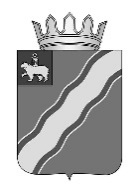 О внесении изменений в постановление администрации Краснокамского муниципального района от 17.11.2014 № 1617 «Об утверждении муниципальной программы «Обеспечение доступности качественного образования на территории Краснокамского муниципального района» (в редакции от 18 марта 2015 г. № 417, от 30 июля 2015 г. № 705, от 10 сентября 2015 № 790, от 20 октября 2015 г. № 892, от 13 ноября 2015 г. № 956, от 24 февряля 2016 г. № 78, от 21 марта 2016 г. № 131, от 29 июня 2016 г. № 368)В соответствии с Порядком принятия решений о разработке, формировании, реализации и оценки эффективности муниципальных программ Краснокамского муниципального района, утвержденным постановлением администрации Краснокамского муниципального района от 05 мая 2014 г. № 604 «Об утверждении порядка принятия решений о разработке, формировании, реализации и оценки эффективности муниципальных программ Краснокамского муниципального района», постановлением администрации Краснокамского муниципального района от 12 мая 2015 г. № 544 «Об утверждении Перечня муниципальных программ Краснокамского муниципального района» и в связи с внесением изменений в бюджет Краснокамского муниципального района на 2016 год администрация Краснокамского муниципального районаПОСТАНОВЛЯЕТ:1. Внести в постановление администрации Краснокамского муниципального района «Об утверждении муниципальной программы «Обеспечение доступности качественного образования на территории Краснокамского муниципального района» от 17 ноября 2014 г. № 1617 (в редакции от 18 марта 2015 г. № 417, от 30 июля 2015 г. № 705, от 10 сентября 2015 № 790, от 20 октября 2015 г. № 892, от 13 ноября 2015 г. № 956, от 24 февраля 2016 г. № 78, от 21 марта 2016 г. № 131, от 29 июня 2016 г. № 368) следующие изменения:графу «Объемы и источники финансирования программы» Паспорта программы Раздела I изложить в следующей редакции:графу «Объемы и источники финансирования Подпрограммы 1» пункта 12.1. раздела XII. Подпрограммы 1 «Дошкольное образование» изложить в следующей редакции:графу «Объемы и источники финансирования Подпрограммы 2» пункта 13.1. раздела XIII. Подпрограмма 2 «Начальное, основное и среднее общее образование» изложить в следующей редакции:приложения 1, 2, 3, 4 изложить в редакции согласно приложениям 1, 2, 3, 4;План реализации муниципальной программы на 2016 год изложить в редакции согласно приложению 5.Постановление подлежит опубликованию в специальном выпуске «Официальные материалы органов местного самоуправления Краснокамского муниципального района» газеты «Краснокамская звезда» и на официальном сайте администрации Краснокамского муниципального района http://krasnokamskiy.com.Контроль за исполнением настоящего постановления оставляю за собой.И.о. главы Краснокамскогомуниципального района - главыадминистрации Краснокамскогомуниципального района                                                                       В.Ю.КапитоновЛешукова А.В.47619Приложение 1 к постановлению администрации  Краснокамского муниципального               района от  31.08.2016  № 51510.1. Финансовое обеспечение реализации муниципальной программыКраснокамского муниципального района за счет средств бюджета Краснокамского муниципального района на 2016-2018 годыПриложение 2 к постановлению администрацииКраснокамского муниципальногорайона от 31.08.2016  № 51510.2. Финансовое обеспечение реализации муниципальной программыКраснокамского муниципального района за счет средств бюджета Пермского края, федерального бюджета на 2016-2018 годыПриложение 3к постановлению администрацииКраснокамского муниципальногорайона от 31.08.2016  № 51510.3. Финансовое обеспечение реализации муниципальной программыКраснокамского муниципального района за счет внебюджетных источников финансирования на 2016-2018 годыПриложение 4к постановлению администрацииКраснокамского муниципальногорайона от 31.08.2016  № 51510.4. Финансовое обеспечение реализации муниципальной программыКраснокамского муниципального района за счет всех источников финансирования на 2016-2018 годыПриложение 5к постановлению администрацииКраснокамского муниципальногорайона от 31.08.2016  № 515Объемы и источники финансирования ПрограммыИсточники финансированияРасходы (тыс. руб.)Расходы (тыс. руб.)Расходы (тыс. руб.)Объемы и источники финансирования ПрограммыИсточники финансирования2015 год2016 год2017 год2018 годОбъемы и источники финансирования ПрограммыВсего, в том числе:913 087,48869 388,85789 268,86783 087,86Объемы и источники финансирования ПрограммыБюджет Краснокамского муниципального района195 379,08207 707,50158 524,00152 210,30Объемы и источники финансирования ПрограммыКраевой, федеральный бюджет644 868,29588 577,30563 840,80563 973,50Объемы и источники финансирования ПрограммыВнебюджетные источники72 840,1173 104,0566 904,0666 904,06Объемы и источники финансирования Подпрограммы 1Источники финансированияРасходы (тыс.руб.)Расходы (тыс.руб.)Расходы (тыс.руб.)Объемы и источники финансирования Подпрограммы 1Источники финансирования2015 год2016 год2017 год2018 годОбъемы и источники финансирования Подпрограммы 1Всего, в том числе:412 524,48450 611,05408 822,56405 234,06Объемы и источники финансирования Подпрограммы 1Бюджет Краснокамского муниципального района115 517,0108 805,7088 081,7084 461,80Объемы и источники финансирования Подпрограммы 1Краевой, федеральный бюджет249 536,37279 050,30259 985,80260 017,20Объемы и источники финансирования Подпрограммы 1Внебюджетные источники47 471,1162 755,0560 755,0660 755,06Объемы и источники финансирования Подпрограммы 2Источники финансированияРасходы (тыс.руб.)Расходы (тыс.руб.)Расходы (тыс.руб.)Объемы и источники финансирования Подпрограммы 2Источники финансирования2015 год2016 год2017 год2018 годОбъемы и источники финансирования Подпрограммы 2Всего, в том числе:452 611,14374 449,60341 794,10339 950,40Объемы и источники финансирования Подпрограммы 2Бюджет Краснокамского муниципального района53 568,2071 946,9049 163,4047 218,40Объемы и источники финансирования Подпрограммы 2Краевой, федеральный бюджет379 822,94298 302,70292 630,70292 732,00Объемы и источники финансирования Подпрограммы 2Внебюджетные источники19 220,004 200,00,000,00№ п/пНаименование муниципальной программы, подпрограммы, основного мероприятия (ВЦП), мероприятияОтветственный исполнитель, соисполнители, участники (ГРБС)Код бюджетной классификацииКод бюджетной классификацииКод бюджетной классификацииКод бюджетной классификацииРасходы <1>, тыс. руб.Расходы <1>, тыс. руб.Расходы <1>, тыс. руб.№ п/пНаименование муниципальной программы, подпрограммы, основного мероприятия (ВЦП), мероприятияОтветственный исполнитель, соисполнители, участники (ГРБС)ГРБСРзПрЦСРКВР <2>20162017201812345678910Муниципальная программа Краснокамского муниципального районавсего72200000100000000000207 707,50158 524,00152 210,30Муниципальная программа Краснокамского муниципального районаУСО72200000100000000000198 107,50158 524,00152 210,30Муниципальная программа Краснокамского муниципального районаМКУ "Централизованная бухгалтерия КМР"713000001000000000000,000,000,00Муниципальная программа Краснокамского муниципального районаУКС713000001000000000009 600,000,000,001Подпрограмма 1«Дошкольное образование»всего00000000110000000000108 805,7088 081,7084 461,81Подпрограмма 1«Дошкольное образование»УСО72200000110000000000108 805,7088 081,7084 461,81Подпрограмма 1«Дошкольное образование»МКУ "Централизованная бухгалтерия КМР"713000001100000000000,000,000,001Подпрограмма 1«Дошкольное образование»УКС713000001100000600000,000,000,001.1.Предоставление государственных гарантий на получение общедоступного и бесплатного дошкольного образования по основным общеобразовательным программам в дошкольных образовательных организацияхУСО7220701011002Н0306000,000,000,001.1.Предоставление государственных гарантий на получение общедоступного и бесплатного дошкольного образования по основным общеобразовательным программам в дошкольных образовательных организацияхУСО7220702011002Н0706000,000,000,001.2.Предоставление муниципальной услуги дошкольного образования детей в учреждениях дошкольного образованияУСО7220701011000002060066 502,9055 817,6053 523,701.2.Предоставление муниципальной услуги дошкольного образования детей в учреждениях дошкольного образованияУСО7220702011000002060038 440,5032 264,1030 938,101.3.Обеспечение воспитания и обучения детей-инвалидов в дошкольных образовательных учреждениях и на домуУСО7220701011002Н0206000,000,000,001.3.Обеспечение воспитания и обучения детей-инвалидов в дошкольных образовательных учреждениях и на домуУСО7220702011002Н0206000,000,000,001.3.Обеспечение воспитания и обучения детей-инвалидов в дошкольных образовательных учреждениях и на домуУСО7220701011002Н0203000,000,000,001.3.Обеспечение воспитания и обучения детей-инвалидов в дошкольных образовательных учреждениях и на домуУСО7220701011002Н0203000,000,000,001.4.Создание дополнительных мест для организации дошкольного образования в КМР (МБДОУ «Детский сад № 17»)и на строительство ДОУ на 240 мест в микрорайоне "Звездный"УСО722070101100SP0506000,000,000,001.4.Создание дополнительных мест для организации дошкольного образования в КМР (МБДОУ «Детский сад № 17»)и на строительство ДОУ на 240 мест в микрорайоне "Звездный"УСО722070201100000606000,000,000,001.4.Создание дополнительных мест для организации дошкольного образования в КМР (МБДОУ «Детский сад № 17»)и на строительство ДОУ на 240 мест в микрорайоне "Звездный"УКС (строительство)713000001100000600000,000,000,001.4.Создание дополнительных мест для организации дошкольного образования в КМР (МБДОУ «Детский сад № 17»)и на строительство ДОУ на 240 мест в микрорайоне "Звездный"УКС 713000001100000600000,000,000,001.5.Приведение дошкольных образовательных учреждений в нормативное состояние в соответствие с требованиями надзорных органов и федерального государственного образовательного стандарта дошкольного образования, т.ч. ремонт учреждений, благоустройство территорий, организация безопасности ОУ, организация образовательного процесса.УСО (приведение в нормативное состояние) 722070101100SP0506001696,000,000,001.5.Приведение дошкольных образовательных учреждений в нормативное состояние в соответствие с требованиями надзорных органов и федерального государственного образовательного стандарта дошкольного образования, т.ч. ремонт учреждений, благоустройство территорий, организация безопасности ОУ, организация образовательного процесса.УСО (приведение в нормативное состояние) 722070101100000606005753,50,000,001.5.1Текущий ремонт МАДОУ «Детский сад № 24» (ремонт системы электроосвещения, ремонт дверей, ремонт групп)УСО722070101100SP050600100,00,000,001.5.2Текущий ремонт МБДОУ «Детский сад № 30» (ремонт кровли)УСО722070101100SP05060093,00,000,001.5.3Текущий ремонт МБДОУ «Детский сад № 40» (демонтаж кровли, разборка кирпичной кладки, разборка деревянных элементов кровли, устройство кровли, ремонт окон, ремонт дверей, ремонт стеновых панелей, ПСД, ремонт пищеблока, ремонт помещений, ремонт системы отопления, приобретение оборудования на пищеблок, выполнение работ по устройству кровель плоских из наплавляемых материалов)УСОУСО72207010110000060600629,00,000,001.5.3Текущий ремонт МБДОУ «Детский сад № 40» (демонтаж кровли, разборка кирпичной кладки, разборка деревянных элементов кровли, устройство кровли, ремонт окон, ремонт дверей, ремонт стеновых панелей, ПСД, ремонт пищеблока, ремонт помещений, ремонт системы отопления, приобретение оборудования на пищеблок, выполнение работ по устройству кровель плоских из наплавляемых материалов)УСОУСО722070101100SP0506001195,80,000,001.5.4Текущий ремонт МАОУ СОШ № 5 с/п«Детский сад № 41» (ПСД, замена окон, ремонт наружных стен, ремонт помещений)УСО722070201100SP050600450,00,000,001.5.5Текущий ремонт МАДОУ «Детский сад № 42» (ремонт кровли, ремонт помещений)УСО722070101100SP050600453,000,000,001.5.6Текущий ремонт МБОУ СОШ № 11 с/п «Детский сад № 43» (ремонт кровли, ремонт наружных стен, карниза и навесов, ремонт помещений)УСО722070201100SP050600450,00,000,001.5.7Текущий ремонт МАДОУ «Детский сад № 49» (ремонт бассейна, ремонт электроосвещения)УСО722070101100SP050600150,00,000,001.5.8Текущий ремонт МБДОУ «Детский сад № 17» (ремонт кровли, ремонт системы вентиляции, ремонт помещений)УСО72207010110000060600341,50,000,001.6.Предоставление выплаты компенсации части  родительской  платы за содержание ребенка (присмотр и уход за ребенком) в образовательных организациях, реализующих основную общеобразовательную программу дошкольного образования и  администрирование выплатУСО722100401100702803000,000,000,001.6.Предоставление выплаты компенсации части  родительской  платы за содержание ребенка (присмотр и уход за ребенком) в образовательных организациях, реализующих основную общеобразовательную программу дошкольного образования и  администрирование выплатМКУ "Централизованная бухгалтерия КМР"713011301100702802000,000,000,002Подпрограмма 2 «Начальное, основное и среднее общее образование»Всего0000000012000000000071 946,9049 163,4047 218,402Подпрограмма 2 «Начальное, основное и среднее общее образование»УСО7220000012000000000062 346,9049 163,4047 218,402Подпрограмма 2 «Начальное, основное и среднее общее образование»УКС713000001200000000009 600,000,000,002.1.Предоставление государственных гарантий на получение общедоступного бесплатного дошкольного, начального общего, основного общего, среднего общего образования, а также дополнительного  образования в общеобразовательных организациях (учреждениях)УСО7220702012002Н0706000,000,000,002.2.Предоставление общего образования по основным и адаптированным общеобразовательным программам в специальном (коррекционном) образовательном учреждении для обучающихся, воспитанников с ограниченными возможностями здоровья в образовательных организацияхУСО722070201200SН090600329,60329,60329,602.3.Предоставление муниципальной услуги дошкольного, начального общего, основного общего, среднего общего образования, в общеобразовательных организациях (учреждениях)УСО7220702012000002060056 453,1047 326,4045 381,402.4.Выплата ежемесячного денежного вознаграждения за классное руководствоУСО722070201202Н0806000,000,000,002.5.Мероприятия по приведению образовательных организаций в нормативное состояние в т.ч.ремонт учреждений, благоустройство территорий, организация безопасности ОУ, организация образовательного процесса.УСО722070201200SP0506002 363,700,000,002.5.Мероприятия по приведению образовательных организаций в нормативное состояние в т.ч.ремонт учреждений, благоустройство территорий, организация безопасности ОУ, организация образовательного процесса.УСО722070201200000606001693,100,000,002.5.Мероприятия по приведению образовательных организаций в нормативное состояние в т.ч.ремонт учреждений, благоустройство территорий, организация безопасности ОУ, организация образовательного процесса.УКС713070201200000602009600,000,000,002.5.Мероприятия по приведению образовательных организаций в нормативное состояние в т.ч.ремонт учреждений, благоустройство территорий, организация безопасности ОУ, организация образовательного процесса.всего0000702012000000000013 656,800,000,002.5.1Капитальный ремонт зданий МБОУ СОШ №8 по ул. К. Маркса, 4б в г. КраснокамскеУКС713070201200000602009600,000,000,002.5.1Капитальный ремонт зданий МБОУ СОШ №8 по ул. К. Маркса, 4б в г. КраснокамскеУСО (приобретение оборудования для открытия школы после ремонта)72207020120000060600342,00,000,002.5.2Текущий ремонт МАОУ СОШ № 1 (устройство ограждения территории, ремонт кровли, ПСД, ремонт помещений)УСО722070201200SP050600772,000,000,002.5.3Текущий ремонт МАОУ СОШ № 2(ремонт пищеблока, ремонт кабинетов, ремонт окон и дверей)УСО722070201200SP050600550,00,000,002.5.4Текущий ремонт МАОУ СОШ № 3 (ремонт кровли, ремонт спортзала)УСО722070201200SP050600231,20,000,002.5.5Текущий ремонт МБОУ ООШ № 7 (ремонт кровли, ремонт спортзала)УСО722070201200SP050600175,00,000,002.5.6Текущий ремонт МБОУ Черновская СОШ (устройство ограждения территории, ПСД, ремонт пищеблока, ремонт кровли)УСО722070201200SP050600423,000,000,002.5.7Текущий ремонт МБОУ Конец-Борская ООШ (устройство ограждения территории, ПСД)УСО722070201200SP050600212,50,000,002.5.7Текущий ремонт МБОУ Конец-Борская ООШ (устройство ограждения территории, ПСД)УСО72207020120000060600502,00,000,002.5.8Текущий ремонт МБОУ Стряпунинская СОШ (ремонт отопления)УСО72207020120000060600849,100,000,002.6.Компенсация  на проезд учащихся до места учебыУСО722 0702 012000400103001 507,401 507,401 507,403Подпрограмма 3 «Дополнительное образование и воспитание детей»Всего0000013000000000015 626,2011 714,2011232,703Подпрограмма 3 «Дополнительное образование и воспитание детей»УСО7220000013000000000015 626,2011 714,2011 232,703Подпрограмма 3 «Дополнительное образование и воспитание детей»МКУ "Централизованная бухгалтерия КМР"713000001300000000000,000,000,003.1.Предоставление муниципальных услуг дополнительного образования детей в учреждениях дополнительного образования детейУСО722070201300000206007 103,405 467,205 242,503.2.Предоставление муниципальной услуги по оказанию психолого-медико-социального сопровождения населения района и организации информационно-методической помощи населению УСО722070901300000206004 468,403 750,503 596,303.3.Мероприятия по организации оздоровления и отдыха детейУСО722070701300400906002 437,402 496,502 393,903.3.Мероприятия по организации оздоровления и отдыха детейУСФК72307070130040090600304,700,000,003.3.Мероприятия по организации оздоровления и отдыха детейУКМП73207070130040090600232,300,000,003.3.Мероприятия по организации оздоровления и отдыха детейУСО7220707013002Е2902000,000,000,003.3.Мероприятия по организации оздоровления и отдыха детейУСО7220707013002Е2903000,000,000,003.3.Мероприятия по организации оздоровления и отдыха детейМКУ "Централизованная бухгалтерия КМР"7130113013002Е2902000,000,000,003.4.Мероприятия по приведению образовательных организаций в нормативное состояние в т.ч.ремонт учреждений, благоустройство территорий, организация безопасности ОУ, организация образовательного процесса.УСО722070201300000606000,000,000,003.5.Мероприятия для детей по профилактике правонарушений, потребления ПАВ, дорожно-транспортного травматизма, воспитанию гражданско-патриотических качеств, духовных и нравственных ценностей, потребности ведения ЗОЖ и прочие (см. раздел 14.2.1)УСО722070201300000406001 080,000,000,004.Подпрограмма 4. «Кадровая политика»УСО722000001400000000007 650,906 519,406 328,204.1.Предоставление муниципальной услуги по организации предоставлении дополнительного профессионального образования по повышению квалификации работников образования УСО722070901400000206002 089,601 753,901 681,804.1.Предоставление муниципальной услуги по организации предоставлении дополнительного профессионального образования по повышению квалификации работников образования УСО722070901400000201004 984,874 429,704 318,904.1.Предоставление муниципальной услуги по организации предоставлении дополнительного профессионального образования по повышению квалификации работников образования УСО72207090140000020200370,536331,40323,204.1.Предоставление муниципальной услуги по организации предоставлении дополнительного профессионального образования по повышению квалификации работников образования УСО722070901400000208005,8944,404,304.2.Улучшение жилищных условий педагогических работников образовательных организаций УСО722100301400400203000,000,000,004.2.Улучшение жилищных условий педагогических работников образовательных организаций УСО72207020140040020600200,000,000,005Подпрограмма 5 «Обеспечение реализации Программы и прочие мероприятия в области образования»УСО722000001500000000003 677,803 045,302 969,205.1.Руководство и управление в сфере установленных функций Управления системой образования администрации Краснокамского муниципального районаУСО722070901500000101003 222,802 896,902 824,505.1.Руководство и управление в сфере установленных функций Управления системой образования администрации Краснокамского муниципального районаУСО72207090150000010200164,80148,20144,505.1.Руководство и управление в сфере установленных функций Управления системой образования администрации Краснокамского муниципального районаУСО722070901500000108000,200,200,205.1.Руководство и управление в сфере установленных функций Управления системой образования администрации Краснокамского муниципального районаУСО72201130150000040200290,000,000,00№ п/пНаименование муниципальной программы, подпрограммы, основного мероприятия (ВЦП), мероприятияОтветственный исполнитель, соисполнители, участники (ГРБС)Код бюджетной классификацииКод бюджетной классификацииКод бюджетной классификацииКод бюджетной классификацииРасходы <1>, тыс. руб.Расходы <1>, тыс. руб.Расходы <1>, тыс. руб.№ п/пНаименование муниципальной программы, подпрограммы, основного мероприятия (ВЦП), мероприятияОтветственный исполнитель, соисполнители, участники (ГРБС)ГРБСРзПрЦСРКВР <2>2016201720181234567101112Муниципальная программа Краснокамского муниципального районавсего72200000100000000000588 577,30563 840,80563 973,50Муниципальная программа Краснокамского муниципального районаУСО72200000100000000000587 700,90563 125,40563 258,10Муниципальная программа Краснокамского муниципального районаМКУ "Централизованная бухгалтерия КМР"71300000100000000000876,4715,40715,40Муниципальная программа Краснокамского муниципального районаУКС713000001000000000000,000,000,00Муниципальная программа Краснокамского муниципального районаУКС713000001000000000000,000,000,001Подпрограмма 1«Дошкольное образование»всего00000000110000000000279 050,30259 985,80260 017,201Подпрограмма 1«Дошкольное образование»УСО72200000110000000000278 500,80259 436,30259 467,701Подпрограмма 1«Дошкольное образование»МКУ "Централизованная бухгалтерия КМР"71300000110000000000549,50549,50549,501Подпрограмма 1«Дошкольное образование»УКС713000001100000600000,000,000,001.1.Предоставление государственных гарантий на получение общедоступного и бесплатного дошкольного образования по основным общеобразовательным программам в дошкольных образовательных организацияхУСО7220701011002Н030600158 640,40150 027,20150 027,201.1.Предоставление государственных гарантий на получение общедоступного и бесплатного дошкольного образования по основным общеобразовательным программам в дошкольных образовательных организацияхУСО7220702011002Н07060088 243,9086 467,8086 499,201.2.Предоставление муниципальной услуги дошкольного образования детей в учреждениях дошкольного образованияУСО722070101100000206000,000,000,001.2.Предоставление муниципальной услуги дошкольного образования детей в учреждениях дошкольного образованияУСО722070201100000206000,000,000,001.3.Обеспечение воспитания и обучения детей-инвалидов в дошкольных образовательных учреждениях и на домуУСО7220701011002Н020600145,30145,30145,301.3.Обеспечение воспитания и обучения детей-инвалидов в дошкольных образовательных учреждениях и на домуУСО7220702011002Н020600188,00188,00188,001.3.Обеспечение воспитания и обучения детей-инвалидов в дошкольных образовательных учреждениях и на домуУСО7220701011002Н020300810,50822,70822,701.3.Обеспечение воспитания и обучения детей-инвалидов в дошкольных образовательных учреждениях и на домуУСО7130113011002Н02020012,200,000,00УСО7220701011002P0506000,000,000,001.4.Создание дополнительных мест для организации дошкольного образования в КМР (МБДОУ «Детский сад № 17»)и на строительство ДОУ на 240 мест в микрорайоне "Звездный"УКС 713000001100000600000,000,000,001.5.Приведение дошкольных образовательных учреждений в нормативное состояние в соответствие с требованиями надзорных органов и федерального государственного образовательного стандарта дошкольного образования, т.ч. ремонт учреждений, благоустройство территорий, организация безопасности ОУ, организация образовательного процесса.УСО 7220701011002P0506002388,000,000,001.5.Приведение дошкольных образовательных учреждений в нормативное состояние в соответствие с требованиями надзорных органов и федерального государственного образовательного стандарта дошкольного образования, т.ч. ремонт учреждений, благоустройство территорий, организация безопасности ОУ, организация образовательного процесса.УСО7220702011002P0506002700,000,000,001.5.Приведение дошкольных образовательных учреждений в нормативное состояние в соответствие с требованиями надзорных органов и федерального государственного образовательного стандарта дошкольного образования, т.ч. ремонт учреждений, благоустройство территорий, организация безопасности ОУ, организация образовательного процесса.УСО722070201100000606000,000,000,001.5.1Текущий ремонт МАДОУ «Детский сад № 24» (ремонт системы электроосвещения, ремонт дверей, ремонт групп)УСО7220701011002P050600300,00,000,001.5.2Текущий ремонт МБДОУ «Детский сад № 30» (ремонт кровли, ремонт помещений)УСО7220701011002P050600279,00,000,001.5.3Текущий ремонт МБДОУ «Детский сад № 40» (демонтаж кровли, разборка кирпичной кладки, разборка деревянных элементов кровли, устройство кровли, ремонт окон, ремонт дверей, ремонт стеновых панелей, ПСД, ремонт пищеблока, ремонт помещений, ремонт системы отопления, приобретение оборудования на пищеблок, выполнение работ по устройству кровель плоских из наплавляемых материалов)УСО7220701011002P0506003587,200,000,001.5.4Текущий ремонт МАОУ СОШ № 5 с/п «Детский сад № 41» (ПСД, замена окон, ремонт наружных стен, ремонт помещений)УСО7220702011002P0506001350,000,000,001.5.5Текущий ремонт МАДОУ «Детский сад № 42» (ремонт кровли, ремонт помещений)УСО7220701011002P0506001359,000,000,001.5.6Текущий ремонт МБОУ СОШ № 11 с/п «детский сад № 43» (ремонт кровли, ремонт наружных стен, карниза и навесов, ремонт помещений)УСО7220702011002P0506001350,000,000.001.5.7Текущий ремонт МАДОУ «Детский сад № 49» (ремонт бассейна, ремонт электроосвещения)УСО7220701011002P050600450,00,000,001.5.8Текущий ремонт МБДОУ «Детский сад № 17» (ремонт кровли, ремонт системы вентиляции, ремонт помещений)УСО7220701011002P0506000,000,000,001.6.Предоставление выплаты компенсации части  родительской  платы за содержание ребенка (присмотр и уход за ребенком) в образовательных организациях, реализующих основную общеобразовательную программу дошкольного образования и  администрирование выплатУСО7221004011007028030021 785,3021 785,3021 785,301.6.Предоставление выплаты компенсации части  родительской  платы за содержание ребенка (присмотр и уход за ребенком) в образовательных организациях, реализующих основную общеобразовательную программу дошкольного образования и  администрирование выплатМКУ "Централизованная бухгалтерия КМР"71301130110070280100200320,8228,7320,8228,7320,8228,72Подпрограмма 2 «Начальное, основное и среднее общее образование»Всего00000000120000000000298 302,70292 630,70292 732,002Подпрограмма 2 «Начальное, основное и среднее общее образование»УСО72200000120000000000298 302,70292 630,70292732,002Подпрограмма 2 «Начальное, основное и среднее общее образование»УКС713000001200000000000,000,000,002.1.Предоставление государственных гарантий на получение общедоступного бесплатного дошкольного, начального общего, основного общего, среднего общего образования, а также дополнительного  образования в общеобразовательных организациях (учреждениях)УСО7220702012002Н070600277 418,50278 837,50278 938,802.2.Предоставление общего образования по основным и адаптированным общеобразовательным программам в специальном (коррекционном) образовательном учреждении для обучающихся, воспитанников с ограниченными возможностями здоровья в образовательных организацияхУСО7220702012002Н0906004 064,804 064,804 064,802.3.Предоставление муниципальной услуги дошкольного, начального общего, основного общего, среднего общего образования, в общеобразовательных организациях (учреждениях)УСО722070201200000206000,000,000,002.4.Выплата ежемесячного денежного вознаграждения за классное руководствоУСО722070201202Н0806009 728,409 728,409 728,402.5.Мероприятия по приведению образовательных организаций в нормативное состояние в т.ч. ремонт учреждений, благоустройство территорий, организация безопасности ОУ, организация образовательного процессаУСО7220702012002Р0500007 091,000,000,002.5.Мероприятия по приведению образовательных организаций в нормативное состояние в т.ч. ремонт учреждений, благоустройство территорий, организация безопасности ОУ, организация образовательного процессавсего722070201200000600000,000,000,002.5.1Капитальный ремонт зданий МБОУ СОШ №8 по ул. К. Маркса, 4б в г. КраснокамскеУКС713070201200000600000,000,000,002.5.2Текущий ремонт МАОУ СОШ № 1 (устройство ограждения территории, ремонт кровли, ПСД, ремонт помещений)УСО7220702012002Р0500002316,00,000,002.5.3Текущий ремонт МАОУ СОШ № 2 (ремонт пищеблока, ремонт кабинетов, ремонт окон и дверей)УСО7220702012002Р0500001650,00,000,002.5.4Текущий ремонт МАОУ СОШ № 3 (ремонт кровли, ремонт спортзала)УСО7220702012002Р050000693,50,000,002.5.5Текущий ремонт МБОУ ООШ № 7 (ремонт кровли, ремонт спортзала)УСО7220702012002Р050000525,00,000,002.5.6Текущий ремонт МБОУ Черновская СОШ (устройство ограждения территории, ПСД, ремонт пищеблока, ремонт кровли)УСО7220702012002Р0500001269,000,000,002.5.7Текущий ремонт МБОУ Конец-Борская ООШ (устройство ограждения территории, ПСД)УСО7220702012002Р050000637,50,000,002.5.8Текущий ремонт МБОУ Стряпунинская СОШ (ремонт отопления)УСО7220702012002Р0500000,000,000,002.6.Компенсация  на проезд учащихся до места учебыУСО722 0702 01200400103000,000,000,003Подпрограмма 3 «Дополнительное образование и воспитание детей»Всего11 224,3011 224,3011 224,303Подпрограмма 3 «Дополнительное образование и воспитание детей»УСО7220000013000000000010 897,4011 058,4011 058,403Подпрограмма 3 «Дополнительное образование и воспитание детей»МКУ "Централизованная бухгалтерия КМР"71301130130000000000326,90165,90165,903.1.Предоставление муниципальных услуг дополнительного образования детей в учреждениях дополнительного образования детейУСО722070301300000206000,000,000,003.2.Предоставление муниципальной услуги по оказанию психолого-медико-социального сопровождения населения района и организации информационно-методической помощи населению УСО722070901300000206000,000,000,003.3.Организация оздоровления и отдыха детейвсего0000000013002Е29000011224,311224,311224,33.3.Организация оздоровления и отдыха детейУСО7220707013002Е2906001 740,401 982,701 982,703.3.Организация оздоровления и отдыха детейУСФК7230707013002Е29060013,000,000,003.3.Организация оздоровления и отдыха детейУКМП7320707013002Е29060044,900,000,003.3.Организация оздоровления и отдыха детейУСО7220707013002Е2908006 613,302 913,902 913,903.3.Организация оздоровления и отдыха детейУСО7220707013002Е290200419,704 133,704 133,703.3.Организация оздоровления и отдыха детейУСО7220707013002Е2903002 066,102 028,102 028,103.3.Организация оздоровления и отдыха детейМКУ "Централизованная бухгалтерия КМР"71371301130113013002Е290013002Е290100200311,915,0160,905,00160,905,003.4.Мероприятия по приведению образовательных организаций в нормативное состояние в т.ч. ремонт учреждений, благоустройство территорий, организация безопасности ОУ, организация образовательного процесса.УСО722070201300000606000,000,000,003.5.Мероприятия для детей по профилактике правонарушений, потребления ПАВ, дорожно-транспортного травматизма, воспитанию гражданско-патриотических качеств, духовных и нравственных ценностей, потребности ведения ЗОЖ и прочие (см. раздел 14.2.1)УСО722070301300000406000,000,000,004.Подпрограмма 4. «Кадровая политика»УСО722000001400000000000,000,000,004.1.Предоставление муниципальной услуги по организации предоставлении дополнительного профессионального образования по повышению квалификации работников образования УСО722070901400000206000,000,000,004.1.Предоставление муниципальной услуги по организации предоставлении дополнительного профессионального образования по повышению квалификации работников образования УСО722070901400000201000,000,000,004.1.Предоставление муниципальной услуги по организации предоставлении дополнительного профессионального образования по повышению квалификации работников образования УСО722070901400000202000,000,000,004.1.Предоставление муниципальной услуги по организации предоставлении дополнительного профессионального образования по повышению квалификации работников образования УСО722070901400000208000,000,000,004.2.Улучшение жилищных условий педагогических работников образовательных организаций УСО722100301400400203000,000,000,004.2.Улучшение жилищных условий педагогических работников образовательных организаций УСО722070201400400206000,000,000,005Подпрограмма 5 «Обеспечение реализации Программы и прочие мероприятия в области образования»УСО722000001500000000000,000,000,005.1.Руководство и управление в сфере установленных функций Управления системой образования администрации Краснокамского муниципального районаУСО722070901500000101000,000,000,005.1.Руководство и управление в сфере установленных функций Управления системой образования администрации Краснокамского муниципального районаУСО722070901500000102000,000,000,005.1.Руководство и управление в сфере установленных функций Управления системой образования администрации Краснокамского муниципального районаУСО722070901500000108000,000,000,005.1.Руководство и управление в сфере установленных функций Управления системой образования администрации Краснокамского муниципального районаУСО722011301500000402000,000,000,00№ п/пНаименование муниципальной программы, подпрограммы, основного мероприятия (ВЦП), мероприятияОтветственный исполнитель, соисполнители, участники (ГРБС)Код бюджетной классификацииКод бюджетной классификацииКод бюджетной классификацииКод бюджетной классификацииРасходы <1>, тыс. руб.Расходы <1>, тыс. руб.Расходы <1>, тыс. руб.№ п/пНаименование муниципальной программы, подпрограммы, основного мероприятия (ВЦП), мероприятияОтветственный исполнитель, соисполнители, участники (ГРБС)ГРБСРзПрЦСРКВР <2>20162017201812345678910Муниципальная программа Краснокамского муниципального районавсего7220000010000000000073 104,0566 904,0666 904,06Муниципальная программа Краснокамского муниципального районаУСО7220000010000000000070 104,0566 904,0666 904,06Муниципальная программа Краснокамского муниципального районаМКУ "Централизованная бухгалтерия КМР"713011301000000000000,000,000,00Муниципальная программа Краснокамского муниципального районаУКС713000001000000000003000,00,000,001Подпрограмма 1«Дошкольное образование»всего0000000011000000000062 755,0560 755,0660 755,061Подпрограмма 1«Дошкольное образование»УСО7220000011000000000062 755,0560 755,0660 755,061Подпрограмма 1«Дошкольное образование»МКУ "Централизованная бухгалтерия КМР"713011301100000000000,000,000,001Подпрограмма 1«Дошкольное образование»УКС000000001100000000000,000,000,001.1.Предоставление государственных гарантий на получение общедоступного и бесплатного дошкольного образования по основным общеобразовательным программам в дошкольных образовательных организацияхУСО7220701011002Н0306000,000,000,001.1.Предоставление государственных гарантий на получение общедоступного и бесплатного дошкольного образования по основным общеобразовательным программам в дошкольных образовательных организацияхУСО7220702011002Н070600 0,000,00 0,00 1.2.Предоставление муниципальной услуги дошкольного образования детей в учреждениях дошкольного образованияУСО7220701011000002060038 654,0338 654,0338 654,031.2.Предоставление муниципальной услуги дошкольного образования детей в учреждениях дошкольного образованияУСО7220702011000002060022 101,0222 101,0322 101,031.3.Обеспечение воспитания и обучения детей-инвалидов в дошкольных образовательных учреждениях и на домуУСО7220701011002Н0206000,000,000,001.3.Обеспечение воспитания и обучения детей-инвалидов в дошкольных образовательных учреждениях и на дому УСО7220702011002Н020600 0,00 0,00 0,001.3.Обеспечение воспитания и обучения детей-инвалидов в дошкольных образовательных учреждениях и на домуУСО7220701011002Н0203000,000,000,001.3.Обеспечение воспитания и обучения детей-инвалидов в дошкольных образовательных учреждениях и на домуУСО7220701011002Н0203000,000,000,001.4.Создание дополнительных мест для организации дошкольного образования в КМР (МБДОУ «Детский сад № 17»)и на строительство ДОУ на 240 мест в микрорайоне "Звездный"УСО722070101100000606000,000,000,001.4.Создание дополнительных мест для организации дошкольного образования в КМР (МБДОУ «Детский сад № 17»)и на строительство ДОУ на 240 мест в микрорайоне "Звездный"УСО722070201100000606000,000,000,001.4.Создание дополнительных мест для организации дошкольного образования в КМР (МБДОУ «Детский сад № 17»)и на строительство ДОУ на 240 мест в микрорайоне "Звездный"УКС 713000001100000600000,000,000,001.4.Создание дополнительных мест для организации дошкольного образования в КМР (МБДОУ «Детский сад № 17»)и на строительство ДОУ на 240 мест в микрорайоне "Звездный"УКС 713000001100000600000,000,000,001.5.Приведение дошкольных образовательных учреждений в нормативное состояние в соответствие с требованиями надзорных органов и федерального государственного образовательного стандарта дошкольного образования, т.ч. ремонт учреждений, благоустройство территорий, организация безопасности ОУ, организация образовательного процесса.УСО (приведение в нормативное состояние) 722070101100000606002000,00,000,001.5.Приведение дошкольных образовательных учреждений в нормативное состояние в соответствие с требованиями надзорных органов и федерального государственного образовательного стандарта дошкольного образования, т.ч. ремонт учреждений, благоустройство территорий, организация безопасности ОУ, организация образовательного процесса.УСО (приведение в нормативное состояние) 722070101100000606000,000,000,001.5.1Текущий ремонт МАДОУ «Детский сад № 24» (ремонт системы электроосвещения, ремонт дверей, ремонт групп)УСО722070101100SР0506000,000,000,001.5.2Текущий ремонт МБДОУ «Детский сад № 30» (ремонт кровли, ремонт помещений)УСО722070101100SР0506000,000,000,001.5.3Текущий ремонт МБДОУ «Детский сад № 40» (демонтаж кровли, разборка кирпичной кладки, разборка деревянных элементов кровли, устройство кровли, ремонт окон, ремонт дверей, ремонт стеновых панелей, ПСД, ремонт пищеблока, ремонт помещений, ремонт системы отопления, приобретение оборудования на пищеблок, выполнение работ по устройству кровель плоских из наплавляемых материалов)УСО722070101100SР0506000,000,000,001.5.4Текущий ремонт МАОУ СОШ № 5 с/п «Детский сад № 41» (ПСД, замена окон, ремонт наружных стен, ремонт помещений)УСО722070101100SР0506000,000,000,001.5.5Текущий ремонт МАДОУ «Детский сад № 42» (ремонт кровли, ремонт помещений)УСО722070101100SР0506000,000,000,001.5.6Текущий ремонт МБОУ СОШ № 11 с/п «Детский сад № 43» (ремонт кровли, ремонт наружных стен, карниза и навесов, ремонт помещений)УСО722070101100SР0506000,000,000,001.5.7Текущий ремонт МАДОУ «Детский сад № 49» (ремонт бассейна, ремонт системы электроосвещения)УСО722070101100SР0506000,000,000,001.5.8Текущий ремонт МБДОУ «Детский сад № 17» (ремонт кровли, ремонт системы вентиляции, ремонт помещений)УСО722070101100000606002000,00,000,001.6.Предоставление выплаты компенсации части  родительской  платы за содержание ребенка (присмотр и уход за ребенком) в образовательных организациях, реализующих основную общеобразовательную программу дошкольного образования и  администрирование выплатУСО722100401100702803000,000,000,001.6.Предоставление выплаты компенсации части  родительской  платы за содержание ребенка (присмотр и уход за ребенком) в образовательных организациях, реализующих основную общеобразовательную программу дошкольного образования и  администрирование выплатМКУ "Централизованная бухгалтерия КМР"713011301100702802000,000,000,002Подпрограмма 2 «Начальное, основное и среднее общее образование»Всего000000001200000000004200,00,000,002Подпрограмма 2 «Начальное, основное и среднее общее образование»УСО722000001200000000001200,000,000,002Подпрограмма 2 «Начальное, основное и среднее общее образование»УКС713000001200000000003000,000,000,002.1.Предоставление государственных гарантий на получение общедоступного бесплатного дошкольного, начального общего, основного общего, среднего общего образования, а также дополнительного  образования в общеобразовательных организациях (учреждениях)УСО7220702012002Н0706000,000,000,002.2.Предоставление общего образования по основным и адаптированным общеобразовательным программам в специальном (коррекционном) образовательном учреждении для обучающихся, воспитанников с ограниченными возможностями здоровья в образовательных организацияхУСО7220702012002Н0906000,000,000,002.2.Предоставление общего образования по основным и адаптированным общеобразовательным программам в специальном (коррекционном) образовательном учреждении для обучающихся, воспитанников с ограниченными возможностями здоровья в образовательных организацияхУСО722070201200SН0906000,000,000,002.3.Предоставление муниципальной услуги дошкольного, начального общего, основного общего, среднего общего образования, в общеобразовательных организациях (учреждениях)УСО722070201200000206000,000,000,002.4.Выплата ежемесячного денежного вознаграждения за классное руководствоУСО722070201202Н0806000,000,000,002.5.Мероприятия по приведению образовательных организаций в нормативное состояние в т.ч.ремонт учреждений, благоустройство территорий, организация безопасности ОУ, организация образовательного процессаУСО722070201200000600001200,00,000,002.5.Мероприятия по приведению образовательных организаций в нормативное состояние в т.ч.ремонт учреждений, благоустройство территорий, организация безопасности ОУ, организация образовательного процессаУКС722070201200000600003000,00,000,002.5.Мероприятия по приведению образовательных организаций в нормативное состояние в т.ч.ремонт учреждений, благоустройство территорий, организация безопасности ОУ, организация образовательного процессавсего722070201200000600004200,000,000,002.5.1Капитальный ремонт зданий МБОУ СОШ №8 по ул. К. Маркса, 4б в г. КраснокамскеУКС713000001200000600003000,000,000,002.5.2Текущий ремонт МАОУ СОШ № 1 (устройство ограждения территории, ремонт кровли, ПСД, ремонт помещений)УСО722070201200SP0506000,000,000,002.5.3Текущий ремонт МАОУ СОШ № 2 (ремонт пищеблока, ремонт кабинетов, ремонт окон и дверей)УСО722070201200000606001200,00,000,002.5.4Текущий ремонт МАОУ СОШ № 3 (ремонт кровли, ремонт спортзала)УСО722070201200SP0506000,000,000,002.5.5Текущий ремонт МБОУ ООШ № 7 (ремонт кровли, ремонт спортзала)УСО722070201200SP0506000,000,000,002.5.6Текущий ремонт МБОУ Черновская СОШ (устройство ограждения территории, ПСД, ремонт пищеблока, ремонт кровли)УСО722070201200SP0506000,000,000,002.5.7Текущий ремонт МБОУ Конец-Борская ООШ (устройство ограждения территории, ПСД)УСО722070201200SP0506000,000,000,002.5.8Текущий ремонт МБОУ Стряпунинская СОШ (ремонт отопления)УСО722070201200SP0506000,000,000,002.6.Компенсация  на проезд учащихся до места учебыУСО722 0702 012000400103000,000,000,003Подпрограмма 3 «Дополнительное образование и воспитание детей»Всего 0000000 0130000000 000 6 149,006 149,006 149,003Подпрограмма 3 «Дополнительное образование и воспитание детей»УСО722000001300000000006 149,006 149,006 149,003Подпрограмма 3 «Дополнительное образование и воспитание детей»МКУ "Централизованная бухгалтерия КМР"713000001300000000000,000,000,003.1.Предоставление муниципальных услуг дополнительного образования детей в учреждениях дополнительного образования детейУСО722070301300000206000,000,000,003.2.Предоставление муниципальной услуги по оказанию психолого-медико-социального сопровождения населения района и организации информационно-методической помощи населению УСО722070901300000206000,000,000,003.3.Организация оздоровления и отдыха детейУСО722070701300400906006 149,006 149,006 149,003.3.Организация оздоровления и отдыха детейУСО7220707013002Е2906000,000,000,003.3.Организация оздоровления и отдыха детейУСО7220707013002Е2908000,000,000,003.3.Организация оздоровления и отдыха детейУСО7220707013002Е2902000,000,000,003.3.Организация оздоровления и отдыха детейУСО7220707013002Е2903000,000,000,003.3.Организация оздоровления и отдыха детейМКУ "Централизованная бухгалтерия КМР"7130113013002Е2900000,000,000,003.4.Мероприятия по приведению образовательных организаций в нормативное состояние в т.ч.ремонт учреждений, благоустройство территорий, организация безопасности ОУ, организация образовательного процесса.УСО722070201300000606000,000,000,003.5.Мероприятия для детей по профилактике правонарушений, потребления ПАВ, дорожно-транспортного травматизма, воспитанию гражданско-патриотических качеств, духовных и нравственных ценностей, потребности ведения ЗОЖ и прочие (см. раздел 14.2.1)УСО722070301300000406000,000,000,004.Подпрограмма 4. «Кадровая политика»УСО722070901400000000000,000,000,004.1.Предоставление муниципальной услуги по организации предоставлении дополнительного профессионального образования по повышению квалификации работников образования УСО722070901400000206000,000,000,004.1.Предоставление муниципальной услуги по организации предоставлении дополнительного профессионального образования по повышению квалификации работников образования УСО722070901400000201000,000,000,004.1.Предоставление муниципальной услуги по организации предоставлении дополнительного профессионального образования по повышению квалификации работников образования УСО722070901400000202000,000,000,004.1.Предоставление муниципальной услуги по организации предоставлении дополнительного профессионального образования по повышению квалификации работников образования УСО722070901400000208000,000,000,004.2.Улучшение жилищных условий педагогических работников образовательных организаций УСО722100301400400203000,000,000,004.2.Улучшение жилищных условий педагогических работников образовательных организаций УСО722070201400400206000,000,000,005Подпрограмма 5 «Обеспечение реализации Программы и прочие мероприятия в области образования»УСО722070901500000000000,000,000,005.1.Руководство и управление в сфере установленных функций Управления системой образования администрации Краснокамского муниципального районаУСО722070901500000101000,000,000,005.1.Руководство и управление в сфере установленных функций Управления системой образования администрации Краснокамского муниципального районаУСО722070901500000102000,000,000,005.1.Руководство и управление в сфере установленных функций Управления системой образования администрации Краснокамского муниципального районаУСО722070901500000108000,000,000,005.1.Руководство и управление в сфере установленных функций Управления системой образования администрации Краснокамского муниципального районаУСО722011301500000402000,000,000,00№ п/пНаименование муниципальной программы, подпрограммы, основного мероприятия (ВЦП), мероприятияОтветственный исполнитель, соисполнители, участники (ГРБС)Код бюджетной классификацииКод бюджетной классификацииКод бюджетной классификацииКод бюджетной классификацииРасходы <1>, тыс. руб.Расходы <1>, тыс. руб.Расходы <1>, тыс. руб.№ п/пНаименование муниципальной программы, подпрограммы, основного мероприятия (ВЦП), мероприятияОтветственный исполнитель, соисполнители, участники (ГРБС)ГРБСРзПрЦСРКВР <2>20162017201812345678910Муниципальная программа Краснокамского муниципального районавсего72200000100000000000869 388,85789 268,86783 087,86Муниципальная программа Краснокамского муниципального районаУСО72200000100000000000855 912,45788 553,45782 372,45Муниципальная программа Краснокамского муниципального районаМКУ "Централизованная бухгалтерия КМР"71200000100000000000876,40715,40715,40Муниципальная программа Краснокамского муниципального районаУКС7130000010000000000012 600,000,000,001Подпрограмма 1«Дошкольное образование»всего00000000110000000000450 611,05408 822,56405 234,061Подпрограмма 1«Дошкольное образование»УСО72200000110000000000450 061,55408 273,05404 684,561Подпрограмма 1«Дошкольное образование»МКУ "Централизованная бухгалтерия КМР"71300000110000000000549,50549,50549,501Подпрограмма 1«Дошкольное образование»УКС713000001100000000000,000,000,001.1.Предоставление государственных гарантий на получение общедоступного и бесплатного дошкольного образования по основным общеобразовательным программам в дошкольных образовательных организацияхУСО7220701011002Н030600158 640,40150 027,20150 027,201.1.Предоставление государственных гарантий на получение общедоступного и бесплатного дошкольного образования по основным общеобразовательным программам в дошкольных образовательных организацияхУСО7220702011002Н07060088 243,9086 467,8086 499,201.2.Предоставление муниципальной услуги дошкольного образования детей в учреждениях дошкольного образованияУСО72207010110000020600105 156,9394 471,5392 177,731.2.Предоставление муниципальной услуги дошкольного образования детей в учреждениях дошкольного образованияУСО7220702011000002060060 541,5254 365,1353 039,131.3.Обеспечение воспитания и обучения детей-инвалидов в дошкольных образовательных учреждениях и на домуУСО7220701011002Н020600145,30145,30145,301.3.Обеспечение воспитания и обучения детей-инвалидов в дошкольных образовательных учреждениях и на домуУСО7220702011002Н020600188,00188,00188,001.3.Обеспечение воспитания и обучения детей-инвалидов в дошкольных образовательных учреждениях и на домуУСО7220701011002Н020300810,50822,70822,701.3.Обеспечение воспитания и обучения детей-инвалидов в дошкольных образовательных учреждениях и на домуУСО7130113011002Н02020012,200,000,001.4.Создание дополнительных мест для организации дошкольного образования в КМР (МБДОУ «Детский сад № 17») и на строительство ДОУ на 240 мест в микрорайоне "Звездный"УСО722070101100000606000,000,000,001.4.Создание дополнительных мест для организации дошкольного образования в КМР (МБДОУ «Детский сад № 17») и на строительство ДОУ на 240 мест в микрорайоне "Звездный"УСО722070201100000606000,000,000,001.4.Создание дополнительных мест для организации дошкольного образования в КМР (МБДОУ «Детский сад № 17») и на строительство ДОУ на 240 мест в микрорайоне "Звездный"УКС (строительство)713000001100000600000,000,000,001.4.Создание дополнительных мест для организации дошкольного образования в КМР (МБДОУ «Детский сад № 17») и на строительство ДОУ на 240 мест в микрорайоне "Звездный"УКС 713070101100000600000,000,000,001.5.Приведение дошкольных образовательных учреждений в нормативное состояние в соответствие с требованиями надзорных органов и федерального государственного образовательного стандарта дошкольного образования, т.ч. ремонт учреждений, благоустройство территорий, организация безопасности ОУ, организация образовательного процесса.УСО (приведение в нормативное состояние) 722070101100SP050600796,000,000,001.5.Приведение дошкольных образовательных учреждений в нормативное состояние в соответствие с требованиями надзорных органов и федерального государственного образовательного стандарта дошкольного образования, т.ч. ремонт учреждений, благоустройство территорий, организация безопасности ОУ, организация образовательного процесса.УСО (приведение в нормативное состояние) 7220701011002Р0506002388,000,000,001.5.Приведение дошкольных образовательных учреждений в нормативное состояние в соответствие с требованиями надзорных органов и федерального государственного образовательного стандарта дошкольного образования, т.ч. ремонт учреждений, благоустройство территорий, организация безопасности ОУ, организация образовательного процесса.УСО (приведение в нормативное состояние) 722070101100000606007 753,500,000,001.5.Приведение дошкольных образовательных учреждений в нормативное состояние в соответствие с требованиями надзорных органов и федерального государственного образовательного стандарта дошкольного образования, т.ч. ремонт учреждений, благоустройство территорий, организация безопасности ОУ, организация образовательного процесса.УСО (приведение в нормативное состояние)722070201100SP050600900,000,000,001.5.Приведение дошкольных образовательных учреждений в нормативное состояние в соответствие с требованиями надзорных органов и федерального государственного образовательного стандарта дошкольного образования, т.ч. ремонт учреждений, благоустройство территорий, организация безопасности ОУ, организация образовательного процесса.УСО (приведение в нормативное состояние)7220702011002Р0506002700,000,000,001.5.1Текущий ремонт МАДОУ «Детский сад № 24» (ремонт системы электроосвещения, ремонт дверей, ремонт групп)УСО722070101100SP050600100,000,000,001.5.1Текущий ремонт МАДОУ «Детский сад № 24» (ремонт системы электроосвещения, ремонт дверей, ремонт групп)УСО7220701011002Р050600300,000,000,001.5.2Текущий ремонт МБДОУ «Детский сад № 30» (ремонт кровли, ремонт помещений)УСО722070101100SP05060093,000,000,001.5.2Текущий ремонт МБДОУ «Детский сад № 30» (ремонт кровли, ремонт помещений)УСО7220701011002Р050600279,000,000,001.5.3Текущий ремонт МБДОУ «Детский сад № 40» (демонтаж кровли, разборка кирпичной кладки, разборка деревянных элементов кровли, устройство кровли, ремонт окон, ремонт дверей, ремонт стеновых панелей, ПСД, ремонт пищеблока, ремонт помещений, ремонт системы отопления, приобретение оборудования на пищеблок, выполнение работ по устройству кровель плоских из наплавляемых материалов)УСО72207010110000060600629,000,000,001.5.3Текущий ремонт МБДОУ «Детский сад № 40» (демонтаж кровли, разборка кирпичной кладки, разборка деревянных элементов кровли, устройство кровли, ремонт окон, ремонт дверей, ремонт стеновых панелей, ПСД, ремонт пищеблока, ремонт помещений, ремонт системы отопления, приобретение оборудования на пищеблок, выполнение работ по устройству кровель плоских из наплавляемых материалов)УСО722070101100SP0506001195,800,000,001.5.3Текущий ремонт МБДОУ «Детский сад № 40» (демонтаж кровли, разборка кирпичной кладки, разборка деревянных элементов кровли, устройство кровли, ремонт окон, ремонт дверей, ремонт стеновых панелей, ПСД, ремонт пищеблока, ремонт помещений, ремонт системы отопления, приобретение оборудования на пищеблок, выполнение работ по устройству кровель плоских из наплавляемых материалов)УСО7220701011002Р0506003587,200,000,001.5.4Текущий ремонт МАОУ СОШ № 5 с/п «Детский сад № 41» (ПСД, замена окон, ремонт наружных стен, ремонт помещений)УСО722070201100SP050600450,000,000,001.5.4Текущий ремонт МАОУ СОШ № 5 с/п «Детский сад № 41» (ПСД, замена окон, ремонт наружных стен, ремонт помещений)УСО7220702011002Р0506001350,000,000,001.5.5Текущий ремонт МАДОУ «Детский сад № 42» (ремонт кровли, ремонт помещений)УСО722070101100SP050600453,000,000,001.5.5Текущий ремонт МАДОУ «Детский сад № 42» (ремонт кровли, ремонт помещений)УСО7220701011002Р0506001359,000,000,001.5.6Текущий ремонт МБОУ СОШ № 11 с/п «Детский сад № 43» (ремонт кровли, ремонт наружных стен, карниза и навесов, ремонт помещений)УСО722070201100SP050600450,000,000,001.5.6Текущий ремонт МБОУ СОШ № 11 с/п «Детский сад № 43» (ремонт кровли, ремонт наружных стен, карниза и навесов, ремонт помещений)УСО7220702011002P0506001350,000,000,001.5.7Текущий ремонт МАДОУ «Детский сад № 49» (ремонт бассейна, ремонт электроосвещения)УСО722070101100SP050600150,000,000,001.5.7Текущий ремонт МАДОУ «Детский сад № 49» (ремонт бассейна, ремонт электроосвещения)УСО7220701011002Р050600450,000,000,001.5.8Текущий ремонт МБДОУ «Детский сад № 17» (ремонт кровли, ремонт системы вентиляции, ремонт помещений)УСО722070101100000606002341,500,000,001.6.Предоставление выплаты компенсации части  родительской  платы за содержание ребенка (присмотр и уход за ребенком) в образовательных организациях, реализующих основную общеобразовательную программу дошкольного образования и  администрирование выплатУСО7221004011007028030021 785,3021 785,3021 785,301.6.Предоставление выплаты компенсации части  родительской  платы за содержание ребенка (присмотр и уход за ребенком) в образовательных организациях, реализующих основную общеобразовательную программу дошкольного образования и  администрирование выплатМКУ "Централизованная бухгалтерия КМР"71301130110070280100320,8320,8320,81.6.Предоставление выплаты компенсации части  родительской  платы за содержание ребенка (присмотр и уход за ребенком) в образовательных организациях, реализующих основную общеобразовательную программу дошкольного образования и  администрирование выплатМКУ "Централизованная бухгалтерия КМР"71301130110070280200228,7228,7228,72Подпрограмма 2 «Начальное, основное и среднее общее образование»Всего00000000120000000000374 449,60341 794,10339 950,402Подпрограмма 2 «Начальное, основное и среднее общее образование»УСО72200000120000000000361 849,60341 794,10339 950,402Подпрограмма 2 «Начальное, основное и среднее общее образование»УКС7130000012000000000012 600,000,000,002.1.Предоставление государственных гарантий на получение общедоступного бесплатного дошкольного, начального общего, основного общего, среднего общего образования, а также дополнительного  образования в общеобразовательных организациях (учреждениях)УСО7220702012002Н070600277 418,50278 837,50278 938,802.2.Предоставление общего образования по основным и адаптированным общеобразовательным программам в специальном (коррекционном) образовательном учреждении для обучающихся, воспитанников с ограниченными возможностями здоровья в образовательных организацияхУСО722070201263086000,000,000,002.2.Предоставление общего образования по основным и адаптированным общеобразовательным программам в специальном (коррекционном) образовательном учреждении для обучающихся, воспитанников с ограниченными возможностями здоровья в образовательных организацияхУСО7220702012002Н0906004 064,804 064,804 064,802.2.Предоставление общего образования по основным и адаптированным общеобразовательным программам в специальном (коррекционном) образовательном учреждении для обучающихся, воспитанников с ограниченными возможностями здоровья в образовательных организацияхУСО722070201200SН090600329,60329,60329,602.3.Предоставление муниципальной услуги дошкольного, начального общего, основного общего, среднего общего образования, в общеобразовательных организациях (учреждениях)УСО7220702012000002060056 453,1047 326,4045 381,402.4.Выплата ежемесячного денежного вознаграждения за классное руководствоУСО722070201202Н0806009 728,409 728,409 728,402.5.Мероприятия по приведению образовательных организаций в нормативное состояние в т.ч.ремонт учреждений, благоустройство территорий, организация безопасности ОУ, организация образовательного процессаУСО722070201200000606002 893,10 0,000,002.5.Мероприятия по приведению образовательных организаций в нормативное состояние в т.ч.ремонт учреждений, благоустройство территорий, организация безопасности ОУ, организация образовательного процессаУСО722070201200SP0506002363,70,000,002.5.Мероприятия по приведению образовательных организаций в нормативное состояние в т.ч.ремонт учреждений, благоустройство территорий, организация безопасности ОУ, организация образовательного процессаУСО7220702012002Р0506007091,00,000,002.5.Мероприятия по приведению образовательных организаций в нормативное состояние в т.ч.ремонт учреждений, благоустройство территорий, организация безопасности ОУ, организация образовательного процессаУКС7220702012000006000012 600,000,000,002.5.Мероприятия по приведению образовательных организаций в нормативное состояние в т.ч.ремонт учреждений, благоустройство территорий, организация безопасности ОУ, организация образовательного процессавсего0000702012000000000024 947,800,000,002.5.1Капитальный ремонт зданий МБОУ СОШ №8 по ул. К. Маркса, 4б в г. КраснокамскеУКС71307020120000060000012 600,000,000,002.5.1Капитальный ремонт зданий МБОУ СОШ №8 по ул. К. Маркса, 4б в г. КраснокамскеУСО (приобретение оборудования после капитального ремонта)72207020120000060600342,000,000,002.5.2Текущий ремонт МАОУ СОШ № 1 (устройство ограждения территории, ремонт кровли, ПСД, ремонт помещений)УСО722070201200SP050600772,000,000,002.5.2Текущий ремонт МАОУ СОШ № 1 (устройство ограждения территории, ремонт кровли, ПСД, ремонт помещений)УСО7220702012002Р0506002316,000,000,00722070201200SP050600550,000,000,002.5.3Текущий ремонт МАОУ СОШ № 2 (ремонт пищеблока, ремонт кабинетов, ремонт окон и дверей)УСО722070201200000606001200,00,000,002.5.3Текущий ремонт МАОУ СОШ № 2 (ремонт пищеблока, ремонт кабинетов, ремонт окон и дверей)УСО7220702012002Р0506001650,000,000,002.5.4Текущий ремонт МАОУ СОШ № 3 (ремонт кровли, ремонт спортзала)УСО722070201200SP050600231,200,000,002.5.4Текущий ремонт МАОУ СОШ № 3 (ремонт кровли, ремонт спортзала)УСО7220702012002Р050600693,500,000,002.5.5Текущий ремонт МБОУ ООШ № 7 (ремонт кровли, ремонт спортзала)УСО722070201200SP050600175,00,000,002.5.5Текущий ремонт МБОУ ООШ № 7 (ремонт кровли, ремонт спортзала)УСО7220702012002Р050600525,000,000,002.5.6Текущий ремонт МБОУ Черновская СОШ (устройство ограждения территории, ПСД, ремонт пищеблока, ремонт кровли)УСО722070201200SP050600423,000,000,002.5.6Текущий ремонт МБОУ Черновская СОШ (устройство ограждения территории, ПСД, ремонт пищеблока, ремонт кровли)УСО7220702012002Р0506001269,000,000,002.5.7Текущий ремонт МБОУ Конец-Борская ООШ (устройство ограждения территории, ПСД)УСО722070201200SP050600212,500,000,002.5.7Текущий ремонт МБОУ Конец-Борская ООШ (устройство ограждения территории, ПСД)УСО72207020120000060600502,000,000,002.5.7Текущий ремонт МБОУ Конец-Борская ООШ (устройство ограждения территории, ПСД)УСО7220702012002Р050600637,500,000,002.5.8Текущий ремонт МБОУ Стряпунинская СОШ (ремонт отопления)УСО72207020120000060600849,100,000,002.6.Компенсация  на проезд учащихся до места учебыУСО722 0702 01200400103001 507,401 507,401 507,403Подпрограмма 3 «Дополнительное образование и воспитание детей»Всего 0000000013000000000032 999,5029 087,5028606,003Подпрограмма 3 «Дополнительное образование и воспитание детей»УСО7220000013000000000032 077,7028 921,6028 440,103Подпрограмма 3 «Дополнительное образование и воспитание детей»УСФК72300000130000000000317,700,000,003Подпрограмма 3 «Дополнительное образование и воспитание детей»УКМП73200000130000000000277,200,000,003Подпрограмма 3 «Дополнительное образование и воспитание детей»МКУ "Централизованная бухгалтерия КМР"71300000130000000000326,90165,90165,903.1.Предоставление муниципальных услуг дополнительного образования детей в учреждениях дополнительного образования детейУСО722070301300000206007 103,405 467,205 242,503.2.Предоставление муниципальной услуги по оказанию психолого-медико-социального сопровождения населения района и организации информационно-методической помощи населению УСО722070901300000206004 468,403 750,503 596,303.3.Организация оздоровления и отдыха детейУСО7220707013002Е2906001740,401 982,701 982,703.3.Организация оздоровления и отдыха детейУСФК7230707013002Е29060013,000,000,003.3.Организация оздоровления и отдыха детейУКМП7320707013002Е29060044,900,000,003.3.Организация оздоровления и отдыха детейУСО7220707013002Е2908006613,302 913,902 913,903.3.Организация оздоровления и отдыха детейУСО7220707013002Е290200419,704 133,704 133,703.3.Организация оздоровления и отдыха детейУСО7220707013002Е2903002066,102 028,102 028,103.3.Организация оздоровления и отдыха детейУСО722070701300400906002437,402496,502393,903.3.Организация оздоровления и отдыха детейУСФК72307070130040090600304,700,000,003.3.Организация оздоровления и отдыха детейУКМП73207070130040090600232,300,000,003.3.Организация оздоровления и отдыха детейМКУ "Централизованная бухгалтерия КМР"71371301130113013002Е290013002Е290100200311,9015,00160,905,00160,905,003.4.Мероприятия по приведению образовательных организаций в нормативное состояние в т.ч.ремонт учреждений, благоустройство территорий, организация безопасности ОУ, организация образовательного процесса.УСО722070201300000006000,000,000,003.5.Мероприятия для детей по профилактике правонарушений, потребления ПАВ, дорожно-транспортного травматизма, воспитанию гражданско-патриотических качеств, духовных и нравственных ценностей, потребности ведения ЗОЖ и прочие (см. раздел 14.2.1)УСО722070301300000406001 080,000,000,004.Подпрограмма 4. «Кадровая политика»УСО722000001400000000007 650,906 519,406 328,204.1.Предоставление муниципальной услуги по организации предоставления дополнительного профессионального образования по повышению квалификации работников образования УСО722070901400000206002 089,601 753,901 681,804.1.Предоставление муниципальной услуги по организации предоставления дополнительного профессионального образования по повышению квалификации работников образования УСО722070901400000201004 984,874 429,704 318,904.1.Предоставление муниципальной услуги по организации предоставления дополнительного профессионального образования по повышению квалификации работников образования УСО72207090140000020200370,536331,40323,204.1.Предоставление муниципальной услуги по организации предоставления дополнительного профессионального образования по повышению квалификации работников образования УСО722070901400000208005,8944,404,304.2.Улучшение жилищных условий педагогических работников образовательных организаций УСО722100301400400203000,000,000,004.2.Улучшение жилищных условий педагогических работников образовательных организаций УСО72207020140040020600200,000,000,005Подпрограмма 5 «Обеспечение реализации Программы и прочие мероприятия в области образования»УСО722000001500000000003 677,803 045,302 969,205.1.Руководство и управление в сфере установленных функций Управления системой образования администрации Краснокамского муниципального районаУСО722070901500000101003 222,802 896,902 824,505.1.Руководство и управление в сфере установленных функций Управления системой образования администрации Краснокамского муниципального районаУСО72207090150000010200164,80148,20144,505.1.Руководство и управление в сфере установленных функций Управления системой образования администрации Краснокамского муниципального районаУСО722070901500000108000,200,200,205.1.Руководство и управление в сфере установленных функций Управления системой образования администрации Краснокамского муниципального районаУСО72201130150000040200290,000,000,00ПЛАНПЛАНПЛАНПЛАНПЛАНПЛАНПЛАНПЛАНПЛАНПЛАНПЛАНреализации муниципальной программы на 2016 годреализации муниципальной программы на 2016 годреализации муниципальной программы на 2016 годреализации муниципальной программы на 2016 годреализации муниципальной программы на 2016 годреализации муниципальной программы на 2016 годреализации муниципальной программы на 2016 годреализации муниципальной программы на 2016 годреализации муниципальной программы на 2016 годреализации муниципальной программы на 2016 годреализации муниципальной программы на 2016 год№ п/пНаименование цели программы, подпрограммы, задачи, основного мероприятия (ВЦП), мероприятияУчастник программыДата начала реализации мероприятияДата окончания реализации мероприятияПоказатель непосредственного результатаПоказатель непосредственного результатаПоказатель непосредственного результатаИсточник финансированияОбъем финансирования, тыс. руб.Объем финансирования, тыс. руб.№ п/пНаименование цели программы, подпрограммы, задачи, основного мероприятия (ВЦП), мероприятияУчастник программыДата начала реализации мероприятияДата окончания реализации мероприятиянаименованиеед. изм.значениеИсточник финансированияОбъем финансирования, тыс. руб.Объем финансирования, тыс. руб.12345678910101Цель. Комплексное и эффективное развитие муниципальной системы образования, обеспечивающее повышение доступности качества образования, посредством создания условий для индивидуализации образования и использования инновационных механизмов воспитания и социализации личности.Цель. Комплексное и эффективное развитие муниципальной системы образования, обеспечивающее повышение доступности качества образования, посредством создания условий для индивидуализации образования и использования инновационных механизмов воспитания и социализации личности.Цель. Комплексное и эффективное развитие муниципальной системы образования, обеспечивающее повышение доступности качества образования, посредством создания условий для индивидуализации образования и использования инновационных механизмов воспитания и социализации личности.Цель. Комплексное и эффективное развитие муниципальной системы образования, обеспечивающее повышение доступности качества образования, посредством создания условий для индивидуализации образования и использования инновационных механизмов воспитания и социализации личности.Цель. Комплексное и эффективное развитие муниципальной системы образования, обеспечивающее повышение доступности качества образования, посредством создания условий для индивидуализации образования и использования инновационных механизмов воспитания и социализации личности.Цель. Комплексное и эффективное развитие муниципальной системы образования, обеспечивающее повышение доступности качества образования, посредством создания условий для индивидуализации образования и использования инновационных механизмов воспитания и социализации личности.Цель. Комплексное и эффективное развитие муниципальной системы образования, обеспечивающее повышение доступности качества образования, посредством создания условий для индивидуализации образования и использования инновационных механизмов воспитания и социализации личности.Цель. Комплексное и эффективное развитие муниципальной системы образования, обеспечивающее повышение доступности качества образования, посредством создания условий для индивидуализации образования и использования инновационных механизмов воспитания и социализации личности.Цель. Комплексное и эффективное развитие муниципальной системы образования, обеспечивающее повышение доступности качества образования, посредством создания условий для индивидуализации образования и использования инновационных механизмов воспитания и социализации личности.Цель. Комплексное и эффективное развитие муниципальной системы образования, обеспечивающее повышение доступности качества образования, посредством создания условий для индивидуализации образования и использования инновационных механизмов воспитания и социализации личности.1.1Подпрограмма 1 «Дошкольное образование»Подпрограмма 1 «Дошкольное образование»Подпрограмма 1 «Дошкольное образование»Подпрограмма 1 «Дошкольное образование»Подпрограмма 1 «Дошкольное образование»Подпрограмма 1 «Дошкольное образование»Подпрограмма 1 «Дошкольное образование»Подпрограмма 1 «Дошкольное образование»Подпрограмма 1 «Дошкольное образование»Подпрограмма 1 «Дошкольное образование»1.1.1Задача. Обеспечить эффективное функционирование и развитие действующих муниципальных дошкольных образовательных организаций (учреждений)  (далее - МДОУ) разного вида.Задача. Обеспечить эффективное функционирование и развитие действующих муниципальных дошкольных образовательных организаций (учреждений)  (далее - МДОУ) разного вида.Задача. Обеспечить эффективное функционирование и развитие действующих муниципальных дошкольных образовательных организаций (учреждений)  (далее - МДОУ) разного вида.Задача. Обеспечить эффективное функционирование и развитие действующих муниципальных дошкольных образовательных организаций (учреждений)  (далее - МДОУ) разного вида.Задача. Обеспечить эффективное функционирование и развитие действующих муниципальных дошкольных образовательных организаций (учреждений)  (далее - МДОУ) разного вида.Задача. Обеспечить эффективное функционирование и развитие действующих муниципальных дошкольных образовательных организаций (учреждений)  (далее - МДОУ) разного вида.Задача. Обеспечить эффективное функционирование и развитие действующих муниципальных дошкольных образовательных организаций (учреждений)  (далее - МДОУ) разного вида.Задача. Обеспечить эффективное функционирование и развитие действующих муниципальных дошкольных образовательных организаций (учреждений)  (далее - МДОУ) разного вида.Задача. Обеспечить эффективное функционирование и развитие действующих муниципальных дошкольных образовательных организаций (учреждений)  (далее - МДОУ) разного вида.Задача. Обеспечить эффективное функционирование и развитие действующих муниципальных дошкольных образовательных организаций (учреждений)  (далее - МДОУ) разного вида.1.1.1.1.Предоставление государственных гарантий на получение общедоступного и бесплатного дошкольного образования по основным общеобразовательным программам в дошкольных образовательных организацияхУСО АКМРЯнварь 2016Декабрь 2016Увеличится доля детей дошкольного возраста, получающих услугу дошкольного образования в МДОУ, от общего количества детей дошкольного  возраста.%2016 год –75 %; Бюджет Пермского края2016 год246 884,301.1.1.1.2Предоставление муниципальной услуги дошкольного образования детей в МДОУ.УСО АКМРЯнварь 2016Декабрь 2016Уменьшится доля детей в возрасте от 3 до 7 лет, стоящих в очереди для определения в МДОУ%2016 год –0,0 %; Бюджет Краснокамского муниципального района2016 год104 943,401.1.1.1.2Предоставление муниципальной услуги дошкольного образования детей в МДОУ.УСО АКМРЯнварь 2016Декабрь 2016Уменьшится доля детей в возрасте от 3 до 7 лет, стоящих в очереди для определения в МДОУ%2016 год –0,0 %; Внебюджетные источники2016 год60 755,051.1.1.1.3Обеспечение воспитания и обучения детей-инвалидов в МДОУ и на домуУСО АКМРЯнварь 2016Декабрь 2016Сохранение и развитие специальных условий для детей с ОВЗ в ДОУ%2016 год –100 %; Бюджет Пермского края2016 год1 156,001.1.1.1.4Предоставление выплаты компенсации части родительской платы за содержание ребенка (присмотр и уход за ребенком) в образовательных организациях, реализующих основную общеобразовательную программу дошкольного образования и  администрирование выплат.УСО АКМРЯнварь 2016Декабрь 2016Обеспечение выплат компенсации части родительской платы за содержание ребенка%2016год –100 %; Бюджет Пермского края2016год22 334,80Итого по задаче 1.1.1Бюджет Пермского краяБюджет Пермского краяБюджет Пермского краяБюджет Пермского края2016 год270 375,10Итого по задаче 1.1.1Бюджет Краснокамского муниципального районаБюджет Краснокамского муниципального районаБюджет Краснокамского муниципального районаБюджет Краснокамского муниципального района2016 год104 943,40Итого по задаче 1.1.1Внебюджетные источникиВнебюджетные источникиВнебюджетные источникиВнебюджетные источники2016 год60 755,051.1.2Задача. Уменьшить очередность на зачисление детей в МДОУ.Задача. Уменьшить очередность на зачисление детей в МДОУ.Задача. Уменьшить очередность на зачисление детей в МДОУ.Задача. Уменьшить очередность на зачисление детей в МДОУ.Задача. Уменьшить очередность на зачисление детей в МДОУ.Задача. Уменьшить очередность на зачисление детей в МДОУ.Задача. Уменьшить очередность на зачисление детей в МДОУ.Задача. Уменьшить очередность на зачисление детей в МДОУ.Задача. Уменьшить очередность на зачисление детей в МДОУ.Задача. Уменьшить очередность на зачисление детей в МДОУ.1.1.2.1Создание дополнительных мест для организации дошкольного образования в КМР (МБДОУ «Детский сад № 17») и на строительство ДОУ на 240 мест в микрорайоне "Звездный"УСО АКМРЯнварь 2016Декабрь 2016Уменьшится доля детей в возрасте от 3 до 7 лет, стоящих в очереди для определения в МДОУ%2016год – 0 %; Бюджет Пермского края2016 год0,001.1.2.1Создание дополнительных мест для организации дошкольного образования в КМР (МБДОУ «Детский сад № 17») и на строительство ДОУ на 240 мест в микрорайоне "Звездный"УСО АКМРЯнварь 2016Декабрь 2016Уменьшится доля детей в возрасте от 3 до 7 лет, стоящих в очереди для определения в МДОУ%2016год – 0 %; Бюджет Краснокамского муниципального района2016 год0,00Итого по задаче 1.1.2.Бюджет Пермского краяБюджет Пермского краяБюджет Пермского краяБюджет Пермского края2016 год0,00Итого по задаче 1.1.2.Бюджет Краснокамского муниципального районаБюджет Краснокамского муниципального районаБюджет Краснокамского муниципального районаБюджет Краснокамского муниципального района2016 год0,001.1.3.Задача. Обеспечить приведение и поддержание в нормативном состоянии МДОУ.Задача. Обеспечить приведение и поддержание в нормативном состоянии МДОУ.Задача. Обеспечить приведение и поддержание в нормативном состоянии МДОУ.Задача. Обеспечить приведение и поддержание в нормативном состоянии МДОУ.Задача. Обеспечить приведение и поддержание в нормативном состоянии МДОУ.Задача. Обеспечить приведение и поддержание в нормативном состоянии МДОУ.Задача. Обеспечить приведение и поддержание в нормативном состоянии МДОУ.Задача. Обеспечить приведение и поддержание в нормативном состоянии МДОУ.Задача. Обеспечить приведение и поддержание в нормативном состоянии МДОУ.Задача. Обеспечить приведение и поддержание в нормативном состоянии МДОУ.1.1.3.1Приведение МДОУ в нормативное состояние в соответствие с требованиями надзорных органов и федерального государственного образовательного стандарта дошкольного образования, в т.ч. ремонт учреждений, благоустройство территорий, организация безопасности МДОУ, организация образовательного процесса.УСО АКМРЯнварь 2016Декабрь 2016Доля МДОУ, имеющих бессрочную лицензию%2016год –100 %; Бюджет Пермского края2016 год8675,201.1.3.1Приведение МДОУ в нормативное состояние в соответствие с требованиями надзорных органов и федерального государственного образовательного стандарта дошкольного образования, в т.ч. ремонт учреждений, благоустройство территорий, организация безопасности МДОУ, организация образовательного процесса.УСО АКМРЯнварь 2016Декабрь 2016Доля МДОУ, имеющих бессрочную лицензию%2016год –100 %; Бюджет Краснокамского муниципального района2016 год3862,301.1.3.1Приведение МДОУ в нормативное состояние в соответствие с требованиями надзорных органов и федерального государственного образовательного стандарта дошкольного образования, в т.ч. ремонт учреждений, благоустройство территорий, организация безопасности МДОУ, организация образовательного процесса.УСО АКМРЯнварь 2016Декабрь 2016Доля МДОУ, имеющих бессрочную лицензию%2016год –100 %; Внебюджетные источники2016 год2000,0Итого по задаче 1.1.3Бюджет Пермского краяБюджет Пермского краяБюджет Пермского краяБюджет Пермского края2016 год8675,20Бюджет Краснокамского муниципального районаБюджет Краснокамского муниципального районаБюджет Краснокамского муниципального районаБюджет Краснокамского муниципального района2016 год3862,30Внебюджетные источникиВнебюджетные источникиВнебюджетные источникиВнебюджетные источники2016 год2000,0Итого по подпрограмме 1.Бюджет Пермского краяБюджет Пермского краяБюджет Пермского краяБюджет Пермского края2016 год279 050,30Итого по подпрограмме 1.Бюджет Краснокамского муниципального районаБюджет Краснокамского муниципального районаБюджет Краснокамского муниципального районаБюджет Краснокамского муниципального района2016 год108 805,70Итого по подпрограмме 1.Внебюджетные источникиВнебюджетные источникиВнебюджетные источникиВнебюджетные источники2016 год62 755,051.2Подпрограмма 2 «Начальное, основное и среднее общее образование»Подпрограмма 2 «Начальное, основное и среднее общее образование»Подпрограмма 2 «Начальное, основное и среднее общее образование»Подпрограмма 2 «Начальное, основное и среднее общее образование»Подпрограмма 2 «Начальное, основное и среднее общее образование»Подпрограмма 2 «Начальное, основное и среднее общее образование»Подпрограмма 2 «Начальное, основное и среднее общее образование»Подпрограмма 2 «Начальное, основное и среднее общее образование»Подпрограмма 2 «Начальное, основное и среднее общее образование»Подпрограмма 2 «Начальное, основное и среднее общее образование»1.2.1Задачи:Задачи:Задачи:Задачи:Задачи:Задачи:Задачи:Задачи:Задачи:Задачи:1.2.11.формирование образовательной сети, обеспечивающей равный доступ населения к качественным услугам начального общего, основного общего, среднего общего образования;1.формирование образовательной сети, обеспечивающей равный доступ населения к качественным услугам начального общего, основного общего, среднего общего образования;1.формирование образовательной сети, обеспечивающей равный доступ населения к качественным услугам начального общего, основного общего, среднего общего образования;1.формирование образовательной сети, обеспечивающей равный доступ населения к качественным услугам начального общего, основного общего, среднего общего образования;1.формирование образовательной сети, обеспечивающей равный доступ населения к качественным услугам начального общего, основного общего, среднего общего образования;1.формирование образовательной сети, обеспечивающей равный доступ населения к качественным услугам начального общего, основного общего, среднего общего образования;1.формирование образовательной сети, обеспечивающей равный доступ населения к качественным услугам начального общего, основного общего, среднего общего образования;1.формирование образовательной сети, обеспечивающей равный доступ населения к качественным услугам начального общего, основного общего, среднего общего образования;1.формирование образовательной сети, обеспечивающей равный доступ населения к качественным услугам начального общего, основного общего, среднего общего образования;1.формирование образовательной сети, обеспечивающей равный доступ населения к качественным услугам начального общего, основного общего, среднего общего образования;1.2.12. развитие вариативных форм получения образования, внедрение механизмов выравнивания шансов детей из семей, находящихся в трудной жизненной ситуации, на получение качественного образования;2. развитие вариативных форм получения образования, внедрение механизмов выравнивания шансов детей из семей, находящихся в трудной жизненной ситуации, на получение качественного образования;2. развитие вариативных форм получения образования, внедрение механизмов выравнивания шансов детей из семей, находящихся в трудной жизненной ситуации, на получение качественного образования;2. развитие вариативных форм получения образования, внедрение механизмов выравнивания шансов детей из семей, находящихся в трудной жизненной ситуации, на получение качественного образования;2. развитие вариативных форм получения образования, внедрение механизмов выравнивания шансов детей из семей, находящихся в трудной жизненной ситуации, на получение качественного образования;2. развитие вариативных форм получения образования, внедрение механизмов выравнивания шансов детей из семей, находящихся в трудной жизненной ситуации, на получение качественного образования;2. развитие вариативных форм получения образования, внедрение механизмов выравнивания шансов детей из семей, находящихся в трудной жизненной ситуации, на получение качественного образования;2. развитие вариативных форм получения образования, внедрение механизмов выравнивания шансов детей из семей, находящихся в трудной жизненной ситуации, на получение качественного образования;2. развитие вариативных форм получения образования, внедрение механизмов выравнивания шансов детей из семей, находящихся в трудной жизненной ситуации, на получение качественного образования;2. развитие вариативных форм получения образования, внедрение механизмов выравнивания шансов детей из семей, находящихся в трудной жизненной ситуации, на получение качественного образования;1.2.13. повышение доступности образования для детей с ограниченными возможностями здоровья в форме дистанционного, инклюзивного, специального коррекционного образования;3. повышение доступности образования для детей с ограниченными возможностями здоровья в форме дистанционного, инклюзивного, специального коррекционного образования;3. повышение доступности образования для детей с ограниченными возможностями здоровья в форме дистанционного, инклюзивного, специального коррекционного образования;3. повышение доступности образования для детей с ограниченными возможностями здоровья в форме дистанционного, инклюзивного, специального коррекционного образования;3. повышение доступности образования для детей с ограниченными возможностями здоровья в форме дистанционного, инклюзивного, специального коррекционного образования;3. повышение доступности образования для детей с ограниченными возможностями здоровья в форме дистанционного, инклюзивного, специального коррекционного образования;3. повышение доступности образования для детей с ограниченными возможностями здоровья в форме дистанционного, инклюзивного, специального коррекционного образования;3. повышение доступности образования для детей с ограниченными возможностями здоровья в форме дистанционного, инклюзивного, специального коррекционного образования;3. повышение доступности образования для детей с ограниченными возможностями здоровья в форме дистанционного, инклюзивного, специального коррекционного образования;3. повышение доступности образования для детей с ограниченными возможностями здоровья в форме дистанционного, инклюзивного, специального коррекционного образования;1.2.14. обеспечение модернизации содержания образования и образовательной среды на основе введения новых ФГОС в начальном общем, основном общем, среднем общем образовании;4. обеспечение модернизации содержания образования и образовательной среды на основе введения новых ФГОС в начальном общем, основном общем, среднем общем образовании;4. обеспечение модернизации содержания образования и образовательной среды на основе введения новых ФГОС в начальном общем, основном общем, среднем общем образовании;4. обеспечение модернизации содержания образования и образовательной среды на основе введения новых ФГОС в начальном общем, основном общем, среднем общем образовании;4. обеспечение модернизации содержания образования и образовательной среды на основе введения новых ФГОС в начальном общем, основном общем, среднем общем образовании;4. обеспечение модернизации содержания образования и образовательной среды на основе введения новых ФГОС в начальном общем, основном общем, среднем общем образовании;4. обеспечение модернизации содержания образования и образовательной среды на основе введения новых ФГОС в начальном общем, основном общем, среднем общем образовании;4. обеспечение модернизации содержания образования и образовательной среды на основе введения новых ФГОС в начальном общем, основном общем, среднем общем образовании;4. обеспечение модернизации содержания образования и образовательной среды на основе введения новых ФГОС в начальном общем, основном общем, среднем общем образовании;4. обеспечение модернизации содержания образования и образовательной среды на основе введения новых ФГОС в начальном общем, основном общем, среднем общем образовании;1.2.15. обеспечение обновления содержания образования и образовательной среды для обеспечения современного качества образовательных результатов, готовности выпускников общеобразовательных учреждений (организаций) к дальнейшему обучению и деятельности в высокотехнологической экономике и инновационном обществе;5. обеспечение обновления содержания образования и образовательной среды для обеспечения современного качества образовательных результатов, готовности выпускников общеобразовательных учреждений (организаций) к дальнейшему обучению и деятельности в высокотехнологической экономике и инновационном обществе;5. обеспечение обновления содержания образования и образовательной среды для обеспечения современного качества образовательных результатов, готовности выпускников общеобразовательных учреждений (организаций) к дальнейшему обучению и деятельности в высокотехнологической экономике и инновационном обществе;5. обеспечение обновления содержания образования и образовательной среды для обеспечения современного качества образовательных результатов, готовности выпускников общеобразовательных учреждений (организаций) к дальнейшему обучению и деятельности в высокотехнологической экономике и инновационном обществе;5. обеспечение обновления содержания образования и образовательной среды для обеспечения современного качества образовательных результатов, готовности выпускников общеобразовательных учреждений (организаций) к дальнейшему обучению и деятельности в высокотехнологической экономике и инновационном обществе;5. обеспечение обновления содержания образования и образовательной среды для обеспечения современного качества образовательных результатов, готовности выпускников общеобразовательных учреждений (организаций) к дальнейшему обучению и деятельности в высокотехнологической экономике и инновационном обществе;5. обеспечение обновления содержания образования и образовательной среды для обеспечения современного качества образовательных результатов, готовности выпускников общеобразовательных учреждений (организаций) к дальнейшему обучению и деятельности в высокотехнологической экономике и инновационном обществе;5. обеспечение обновления содержания образования и образовательной среды для обеспечения современного качества образовательных результатов, готовности выпускников общеобразовательных учреждений (организаций) к дальнейшему обучению и деятельности в высокотехнологической экономике и инновационном обществе;5. обеспечение обновления содержания образования и образовательной среды для обеспечения современного качества образовательных результатов, готовности выпускников общеобразовательных учреждений (организаций) к дальнейшему обучению и деятельности в высокотехнологической экономике и инновационном обществе;5. обеспечение обновления содержания образования и образовательной среды для обеспечения современного качества образовательных результатов, готовности выпускников общеобразовательных учреждений (организаций) к дальнейшему обучению и деятельности в высокотехнологической экономике и инновационном обществе;1.2.16. развитие электронных услуг в образовании как в части организации образовательного процесса на уроках, так и вне учебной деятельности школьников, обеспечение представление качественной информации для всех участников образовательных отношений.6. развитие электронных услуг в образовании как в части организации образовательного процесса на уроках, так и вне учебной деятельности школьников, обеспечение представление качественной информации для всех участников образовательных отношений.6. развитие электронных услуг в образовании как в части организации образовательного процесса на уроках, так и вне учебной деятельности школьников, обеспечение представление качественной информации для всех участников образовательных отношений.6. развитие электронных услуг в образовании как в части организации образовательного процесса на уроках, так и вне учебной деятельности школьников, обеспечение представление качественной информации для всех участников образовательных отношений.6. развитие электронных услуг в образовании как в части организации образовательного процесса на уроках, так и вне учебной деятельности школьников, обеспечение представление качественной информации для всех участников образовательных отношений.6. развитие электронных услуг в образовании как в части организации образовательного процесса на уроках, так и вне учебной деятельности школьников, обеспечение представление качественной информации для всех участников образовательных отношений.6. развитие электронных услуг в образовании как в части организации образовательного процесса на уроках, так и вне учебной деятельности школьников, обеспечение представление качественной информации для всех участников образовательных отношений.6. развитие электронных услуг в образовании как в части организации образовательного процесса на уроках, так и вне учебной деятельности школьников, обеспечение представление качественной информации для всех участников образовательных отношений.6. развитие электронных услуг в образовании как в части организации образовательного процесса на уроках, так и вне учебной деятельности школьников, обеспечение представление качественной информации для всех участников образовательных отношений.6. развитие электронных услуг в образовании как в части организации образовательного процесса на уроках, так и вне учебной деятельности школьников, обеспечение представление качественной информации для всех участников образовательных отношений.1.2.1.1.Предоставление государственных гарантий на получение общедоступного бесплатного дошкольного, начального общего, основного общего, среднего общего образования, а также дополнительного  образования в общеобразовательных организациях (учреждениях)УСО АКМР ОУЯнварь 2016Декабрь 2016Обеспечение потребности на получение начального, основного и среднего общего образования%2016год –100 %; Бюджет Пермского края2016 год277 418,501.2.1.2.Предоставление муниципальной услуги дошкольного, начального общего, основного общего, среднего общего образования в общеобразовательных организациях (учреждениях)УСО АКМР ОУЯнварь 2016Декабрь 2016Обеспечение потребности на получение начального, основного и среднего общего образования%2016год –100 %; Бюджет Краснокамского муниципального района2016 год56 453,101.2.1.3.Выплата ежемесячного денежного вознаграждения за классное руководствоУСО АКМР ОУЯнварь 2016Декабрь 2016Исполнение постановления правительства Пермского края.%2016год -100 %; Бюджет Пермского края2016 год9 728,401.2.1.4Предоставление общего образования по основным и адаптированным общеобразовательным программам в специальном (коррекционном) образовательном учреждении для обучающихся, воспитанников с ограниченными возможностями здоровья.УСО АКМР МБОУ «КАШИ»Январь 2016Декабрь 2016Обеспечение потребности в образовании детям с ОВЗ%2016год –100 %; Бюджет Пермского края2016 год4064,801.2.1.4Предоставление общего образования по основным и адаптированным общеобразовательным программам в специальном (коррекционном) образовательном учреждении для обучающихся, воспитанников с ограниченными возможностями здоровья.УСО АКМР МБОУ «КАШИ»Январь 2016Декабрь 2016Обеспечение потребности в образовании детям с ОВЗ%2016год –100 %; Бюджет Краснокамского муниципального района2016 год329,601.2.1.5.Мероприятия по приведению образовательных организаций в нормативное состояние в т.ч. ремонт учреждений, благоустройство территорий, организация безопасности ОУ, организация образовательного процесса.УСО АКМР, ОУЯнварь 2016Декабрь 2016Обеспечение во всех  ОУ наличия лицензии и условий в соответствии с ФГОС%2016год –100 %; Бюджет Краснокамского муниципального районаБюджет Пермского краяВнебюджетные источники2016 год2016 год2016 год4056,807091,001200,001.2.1.5.Мероприятия по приведению образовательных организаций в нормативное состояние в т.ч. ремонт учреждений, благоустройство территорий, организация безопасности ОУ, организация образовательного процесса.УКС АКМРЯнварь 2016Декабрь 2016Обеспечение во всех  ОУ наличия лицензии и условий в соответствии с ФГОС%2016год –100 %;Бюджет Краснокамского муниципального районаБюджет Пермского краяВнебюджетные источники2016 год2016 год2016 год9600,000,003000,001.2.1.5.1.Капитальный ремонт здания МБОУ СОШ № 8, г. Краснокамск, ул. Карла Маркса, 4бУКС АКМРЯнварь 2016Декабрь 2016Приведение здания в нормативное состояние%2016год –100 %;Бюджет Краснокамского муниципального районаБюджет Пермского краяВнебюджетные источники2016 год2016 год2016 год9600,000,003000,001.2.1.6.Компенсация на проезд учащихся до места учебыУСО АКМР, ОУЯнварь 2016Декабрь 2016Обеспечение бесплатного проезда учащимся из поселений%2016год –100 %; Бюджет Краснокамского муниципального района2016 год1 507,40Итого по задаче 1.2.1.Бюджет Пермского краяБюджет Пермского краяБюджет Пермского краяБюджет Пермского края2016 год298 302,70Итого по задаче 1.2.1.Бюджет Краснокамского муниципального районаБюджет Краснокамского муниципального районаБюджет Краснокамского муниципального районаБюджет Краснокамского муниципального района2016 год71 946,90Итого по задаче 1.2.1.Внебюджетные источникиВнебюджетные источникиВнебюджетные источникиВнебюджетные источники2016 год4200,00Итого по подпрограмме 2Бюджет Пермского краяБюджет Пермского краяБюджет Пермского краяБюджет Пермского края2016 год298 302,70Итого по подпрограмме 2Бюджет Краснокамского муниципального районаБюджет Краснокамского муниципального районаБюджет Краснокамского муниципального районаБюджет Краснокамского муниципального района2016 год71 946,90Итого по подпрограмме 2Внебюджетные источникиВнебюджетные источникиВнебюджетные источникиВнебюджетные источники2016 год4200,001.3Подпрограмма 3 «Дополнительное образование и воспитание детей»Подпрограмма 3 «Дополнительное образование и воспитание детей»Подпрограмма 3 «Дополнительное образование и воспитание детей»Подпрограмма 3 «Дополнительное образование и воспитание детей»Подпрограмма 3 «Дополнительное образование и воспитание детей»Подпрограмма 3 «Дополнительное образование и воспитание детей»Подпрограмма 3 «Дополнительное образование и воспитание детей»Подпрограмма 3 «Дополнительное образование и воспитание детей»Подпрограмма 3 «Дополнительное образование и воспитание детей»Подпрограмма 3 «Дополнительное образование и воспитание детей»1.3.1Задачи:Задачи:Задачи:Задачи:Задачи:Задачи:Задачи:Задачи:Задачи:Задачи:1.3.11. Развитие инфраструктуры и организационно - экономических механизмов, обеспечивающих максимально равную доступность услуг дополнительного образования детей.1. Развитие инфраструктуры и организационно - экономических механизмов, обеспечивающих максимально равную доступность услуг дополнительного образования детей.1. Развитие инфраструктуры и организационно - экономических механизмов, обеспечивающих максимально равную доступность услуг дополнительного образования детей.1. Развитие инфраструктуры и организационно - экономических механизмов, обеспечивающих максимально равную доступность услуг дополнительного образования детей.1. Развитие инфраструктуры и организационно - экономических механизмов, обеспечивающих максимально равную доступность услуг дополнительного образования детей.1. Развитие инфраструктуры и организационно - экономических механизмов, обеспечивающих максимально равную доступность услуг дополнительного образования детей.1. Развитие инфраструктуры и организационно - экономических механизмов, обеспечивающих максимально равную доступность услуг дополнительного образования детей.1. Развитие инфраструктуры и организационно - экономических механизмов, обеспечивающих максимально равную доступность услуг дополнительного образования детей.1. Развитие инфраструктуры и организационно - экономических механизмов, обеспечивающих максимально равную доступность услуг дополнительного образования детей.1. Развитие инфраструктуры и организационно - экономических механизмов, обеспечивающих максимально равную доступность услуг дополнительного образования детей.1.3.12. Модернизация образовательных программ в системе дополнительного образования, направленная на достижение современного качества учебных результатов и результатов социализации.2. Модернизация образовательных программ в системе дополнительного образования, направленная на достижение современного качества учебных результатов и результатов социализации.2. Модернизация образовательных программ в системе дополнительного образования, направленная на достижение современного качества учебных результатов и результатов социализации.2. Модернизация образовательных программ в системе дополнительного образования, направленная на достижение современного качества учебных результатов и результатов социализации.2. Модернизация образовательных программ в системе дополнительного образования, направленная на достижение современного качества учебных результатов и результатов социализации.2. Модернизация образовательных программ в системе дополнительного образования, направленная на достижение современного качества учебных результатов и результатов социализации.2. Модернизация образовательных программ в системе дополнительного образования, направленная на достижение современного качества учебных результатов и результатов социализации.2. Модернизация образовательных программ в системе дополнительного образования, направленная на достижение современного качества учебных результатов и результатов социализации.2. Модернизация образовательных программ в системе дополнительного образования, направленная на достижение современного качества учебных результатов и результатов социализации.2. Модернизация образовательных программ в системе дополнительного образования, направленная на достижение современного качества учебных результатов и результатов социализации.1.3.13.Обеспечение функционирования системы выявления и поддержки обучающихся (воспитанников) МОУ, проявивших выдающиеся способности.3.Обеспечение функционирования системы выявления и поддержки обучающихся (воспитанников) МОУ, проявивших выдающиеся способности.3.Обеспечение функционирования системы выявления и поддержки обучающихся (воспитанников) МОУ, проявивших выдающиеся способности.3.Обеспечение функционирования системы выявления и поддержки обучающихся (воспитанников) МОУ, проявивших выдающиеся способности.3.Обеспечение функционирования системы выявления и поддержки обучающихся (воспитанников) МОУ, проявивших выдающиеся способности.3.Обеспечение функционирования системы выявления и поддержки обучающихся (воспитанников) МОУ, проявивших выдающиеся способности.3.Обеспечение функционирования системы выявления и поддержки обучающихся (воспитанников) МОУ, проявивших выдающиеся способности.3.Обеспечение функционирования системы выявления и поддержки обучающихся (воспитанников) МОУ, проявивших выдающиеся способности.3.Обеспечение функционирования системы выявления и поддержки обучающихся (воспитанников) МОУ, проявивших выдающиеся способности.3.Обеспечение функционирования системы выявления и поддержки обучающихся (воспитанников) МОУ, проявивших выдающиеся способности.1.3.1.1Предоставление муниципальных услуг дополнительного образования детей в учреждениях дополнительного образования детейУСО АКМР, МАУ ДО ЦДТЯнварь 2016Декабрь 2016Сохранение доли детей, охваченных образовательными программами дополнительного образования детей, в организациях неспортивной направленности в общей численности детей и молодежи от 5 до 18 лет%2016 год-74,%; Бюджет Краснокамского муниципального района2016 год7 103,401.3.1.2Мероприятия по приведению образовательных организаций в нормативное состояние в т.ч. ремонт учреждений, благоустройство территорий, организация безопасности ОУ, организация образовательного процесса.УСО АКМР, МАУ ДО ЦДТЯнварь 2016Декабрь 2016Обеспечение во всех  ОУ ДО наличия лицензии и современных безопасных условий   %2016год–100%; Бюджет Краснокамского муниципального района2016год0,001.3.1.3Мероприятия для детей по профилактике правонарушений, потребления ПАВ, дорожно-транспортного травматизма, воспитанию гражданско- патриотических качеств, духовных и нравственных ценностей, потребности ведения ЗОЖ и прочие (см. раздел 14.2.1)УСО АКМР, МАУ ДО ЦДТЯнварь 2016Декабрь 2016Обеспечение выполнения мероприятий в полном объеме%2016год–100%; Бюджет Краснокамского муниципального района2016 год1080,00Итого по задаче 1.3.1Бюджет Краснокамского муниципального районаБюджет Краснокамского муниципального районаБюджет Краснокамского муниципального районаБюджет Краснокамского муниципального района2016год8 183,401.3.2Задача. Обеспечение эффективного функционирования и развития муниципального бюджетного учреждения дополнительного образования «Центр психолого - медико - педагогического сопровождения "Компас".Задача. Обеспечение эффективного функционирования и развития муниципального бюджетного учреждения дополнительного образования «Центр психолого - медико - педагогического сопровождения "Компас".Задача. Обеспечение эффективного функционирования и развития муниципального бюджетного учреждения дополнительного образования «Центр психолого - медико - педагогического сопровождения "Компас".Задача. Обеспечение эффективного функционирования и развития муниципального бюджетного учреждения дополнительного образования «Центр психолого - медико - педагогического сопровождения "Компас".Задача. Обеспечение эффективного функционирования и развития муниципального бюджетного учреждения дополнительного образования «Центр психолого - медико - педагогического сопровождения "Компас".Задача. Обеспечение эффективного функционирования и развития муниципального бюджетного учреждения дополнительного образования «Центр психолого - медико - педагогического сопровождения "Компас".Задача. Обеспечение эффективного функционирования и развития муниципального бюджетного учреждения дополнительного образования «Центр психолого - медико - педагогического сопровождения "Компас".Задача. Обеспечение эффективного функционирования и развития муниципального бюджетного учреждения дополнительного образования «Центр психолого - медико - педагогического сопровождения "Компас".Задача. Обеспечение эффективного функционирования и развития муниципального бюджетного учреждения дополнительного образования «Центр психолого - медико - педагогического сопровождения "Компас".Задача. Обеспечение эффективного функционирования и развития муниципального бюджетного учреждения дополнительного образования «Центр психолого - медико - педагогического сопровождения "Компас".1.3.2Задача. Обеспечение эффективного функционирования и развития муниципального бюджетного учреждения дополнительного образования «Центр психолого - медико - педагогического сопровождения "Компас".Задача. Обеспечение эффективного функционирования и развития муниципального бюджетного учреждения дополнительного образования «Центр психолого - медико - педагогического сопровождения "Компас".Задача. Обеспечение эффективного функционирования и развития муниципального бюджетного учреждения дополнительного образования «Центр психолого - медико - педагогического сопровождения "Компас".Задача. Обеспечение эффективного функционирования и развития муниципального бюджетного учреждения дополнительного образования «Центр психолого - медико - педагогического сопровождения "Компас".Задача. Обеспечение эффективного функционирования и развития муниципального бюджетного учреждения дополнительного образования «Центр психолого - медико - педагогического сопровождения "Компас".Задача. Обеспечение эффективного функционирования и развития муниципального бюджетного учреждения дополнительного образования «Центр психолого - медико - педагогического сопровождения "Компас".Задача. Обеспечение эффективного функционирования и развития муниципального бюджетного учреждения дополнительного образования «Центр психолого - медико - педагогического сопровождения "Компас".Задача. Обеспечение эффективного функционирования и развития муниципального бюджетного учреждения дополнительного образования «Центр психолого - медико - педагогического сопровождения "Компас".Задача. Обеспечение эффективного функционирования и развития муниципального бюджетного учреждения дополнительного образования «Центр психолого - медико - педагогического сопровождения "Компас".Задача. Обеспечение эффективного функционирования и развития муниципального бюджетного учреждения дополнительного образования «Центр психолого - медико - педагогического сопровождения "Компас".1.3.2.1.Предоставление муниципальной услуги по оказанию психолого-медико-социального сопровождения населения района и организации информационно-методической помощи населению УСО АКМР, МАУДО ЦДТ, МБУ ДО ЦПМСС «Компас»Январь 2016Декабрь 2016Сопровождение детей с ОВЗ по образовательному маршруту на всех уровнях образования%2016 год –100 %; Бюджет Краснокамского муниципального района2016 год4 468,40Итого по задаче 1.3.2.Бюджет Краснокамского муниципального районаБюджет Краснокамского муниципального районаБюджет Краснокамского муниципального районаБюджет Краснокамского муниципального района2016год4 468,401.3.3.Задача:  Обеспечение доступности и высокого качества предоставления услуг в сфере детского отдыха, оздоровления и занятости детей от 5 до 18 лет во внеурочное время.Задача:  Обеспечение доступности и высокого качества предоставления услуг в сфере детского отдыха, оздоровления и занятости детей от 5 до 18 лет во внеурочное время.Задача:  Обеспечение доступности и высокого качества предоставления услуг в сфере детского отдыха, оздоровления и занятости детей от 5 до 18 лет во внеурочное время.Задача:  Обеспечение доступности и высокого качества предоставления услуг в сфере детского отдыха, оздоровления и занятости детей от 5 до 18 лет во внеурочное время.Задача:  Обеспечение доступности и высокого качества предоставления услуг в сфере детского отдыха, оздоровления и занятости детей от 5 до 18 лет во внеурочное время.Задача:  Обеспечение доступности и высокого качества предоставления услуг в сфере детского отдыха, оздоровления и занятости детей от 5 до 18 лет во внеурочное время.Задача:  Обеспечение доступности и высокого качества предоставления услуг в сфере детского отдыха, оздоровления и занятости детей от 5 до 18 лет во внеурочное время.Задача:  Обеспечение доступности и высокого качества предоставления услуг в сфере детского отдыха, оздоровления и занятости детей от 5 до 18 лет во внеурочное время.Задача:  Обеспечение доступности и высокого качества предоставления услуг в сфере детского отдыха, оздоровления и занятости детей от 5 до 18 лет во внеурочное время.Задача:  Обеспечение доступности и высокого качества предоставления услуг в сфере детского отдыха, оздоровления и занятости детей от 5 до 18 лет во внеурочное время.1.3.3.1.Организация оздоровления и отдыха детейУСО АКМР, ОУ, ОКМП, ОСФК,Январь 2016Декабрь 2016Рост доли обучающихся в МОУ (воспитанников МДОУ, МУДО), охваченных оздоровлением, отдыхом и занятостью во внеурочное время%2016 год - 74 %; Бюджет Пермского края2016 год11 224,301.3.3.1.Организация оздоровления и отдыха детейУСО АКМР, ОУ, ОКМП, ОСФК,Январь 2016Декабрь 2016Рост доли обучающихся в МОУ (воспитанников МДОУ, МУДО), охваченных оздоровлением, отдыхом и занятостью во внеурочное время%2016 год - 74 %; Бюджет Краснокамского муниципального района2016 год2 974,401.3.3.1.Организация оздоровления и отдыха детейУСО АКМР, ОУ, ОКМП, ОСФК,Январь 2016Декабрь 2016Рост доли обучающихся в МОУ (воспитанников МДОУ, МУДО), охваченных оздоровлением, отдыхом и занятостью во внеурочное время%2016 год - 74 %; Внебюджетные источники2016 год6 149,00Итого по задаче 1.3.3.Бюджет Пермского краяБюджет Пермского краяБюджет Пермского краяБюджет Пермского края2016 год11 224,30Итого по задаче 1.3.3.Бюджет Краснокамского муниципального районаБюджет Краснокамского муниципального районаБюджет Краснокамского муниципального районаБюджет Краснокамского муниципального района2016год2 974,40Итого по задаче 1.3.3.Внебюджетные источникиВнебюджетные источникиВнебюджетные источникиВнебюджетные источники2016 год6 149,00Итого по подпрограмме 3Бюджет Пермского краяБюджет Пермского краяБюджет Пермского краяБюджет Пермского края2016год11 224,30Итого по подпрограмме 3Бюджет Краснокамского муниципального районаБюджет Краснокамского муниципального районаБюджет Краснокамского муниципального районаБюджет Краснокамского муниципального района2016 год15 626,20Итого по подпрограмме 3Внебюджетные источникиВнебюджетные источникиВнебюджетные источникиВнебюджетные источники2016 год6 149,001.4Подпрограмма 4. «Кадровая политика»Подпрограмма 4. «Кадровая политика»Подпрограмма 4. «Кадровая политика»Подпрограмма 4. «Кадровая политика»Подпрограмма 4. «Кадровая политика»Подпрограмма 4. «Кадровая политика»Подпрограмма 4. «Кадровая политика»Подпрограмма 4. «Кадровая политика»Подпрограмма 4. «Кадровая политика»Подпрограмма 4. «Кадровая политика»1.4.1Задача. Задача. Задача. Задача. Задача. Задача. Задача. Задача. Задача. Задача. 1.4.1Обеспечение системы образования достаточным количеством профессиональных педагогических и управленческих кадров на всех уровнях общего образования, в том числе и за счет инновационных моделей организации учебного процесса и качества повышения квалификации, подготовки, переподготовки педагогических работников и руководителей;Обеспечение системы образования достаточным количеством профессиональных педагогических и управленческих кадров на всех уровнях общего образования, в том числе и за счет инновационных моделей организации учебного процесса и качества повышения квалификации, подготовки, переподготовки педагогических работников и руководителей;Обеспечение системы образования достаточным количеством профессиональных педагогических и управленческих кадров на всех уровнях общего образования, в том числе и за счет инновационных моделей организации учебного процесса и качества повышения квалификации, подготовки, переподготовки педагогических работников и руководителей;Обеспечение системы образования достаточным количеством профессиональных педагогических и управленческих кадров на всех уровнях общего образования, в том числе и за счет инновационных моделей организации учебного процесса и качества повышения квалификации, подготовки, переподготовки педагогических работников и руководителей;Обеспечение системы образования достаточным количеством профессиональных педагогических и управленческих кадров на всех уровнях общего образования, в том числе и за счет инновационных моделей организации учебного процесса и качества повышения квалификации, подготовки, переподготовки педагогических работников и руководителей;Обеспечение системы образования достаточным количеством профессиональных педагогических и управленческих кадров на всех уровнях общего образования, в том числе и за счет инновационных моделей организации учебного процесса и качества повышения квалификации, подготовки, переподготовки педагогических работников и руководителей;Обеспечение системы образования достаточным количеством профессиональных педагогических и управленческих кадров на всех уровнях общего образования, в том числе и за счет инновационных моделей организации учебного процесса и качества повышения квалификации, подготовки, переподготовки педагогических работников и руководителей;Обеспечение системы образования достаточным количеством профессиональных педагогических и управленческих кадров на всех уровнях общего образования, в том числе и за счет инновационных моделей организации учебного процесса и качества повышения квалификации, подготовки, переподготовки педагогических работников и руководителей;Обеспечение системы образования достаточным количеством профессиональных педагогических и управленческих кадров на всех уровнях общего образования, в том числе и за счет инновационных моделей организации учебного процесса и качества повышения квалификации, подготовки, переподготовки педагогических работников и руководителей;Обеспечение системы образования достаточным количеством профессиональных педагогических и управленческих кадров на всех уровнях общего образования, в том числе и за счет инновационных моделей организации учебного процесса и качества повышения квалификации, подготовки, переподготовки педагогических работников и руководителей;1.4.1создание условий для стимулирования педагогических работников;создание условий для стимулирования педагогических работников;создание условий для стимулирования педагогических работников;создание условий для стимулирования педагогических работников;создание условий для стимулирования педагогических работников;создание условий для стимулирования педагогических работников;создание условий для стимулирования педагогических работников;создание условий для стимулирования педагогических работников;создание условий для стимулирования педагогических работников;создание условий для стимулирования педагогических работников;1.4.1внедрение механизмов эффективного контракта с педагогическими работниками и руководителями образовательных  организаций в части установления взаимосвязи между показателями качества предоставляемых муниципальных услуг организацией и эффективностью деятельности руководителя образовательного  организации;внедрение механизмов эффективного контракта с педагогическими работниками и руководителями образовательных  организаций в части установления взаимосвязи между показателями качества предоставляемых муниципальных услуг организацией и эффективностью деятельности руководителя образовательного  организации;внедрение механизмов эффективного контракта с педагогическими работниками и руководителями образовательных  организаций в части установления взаимосвязи между показателями качества предоставляемых муниципальных услуг организацией и эффективностью деятельности руководителя образовательного  организации;внедрение механизмов эффективного контракта с педагогическими работниками и руководителями образовательных  организаций в части установления взаимосвязи между показателями качества предоставляемых муниципальных услуг организацией и эффективностью деятельности руководителя образовательного  организации;внедрение механизмов эффективного контракта с педагогическими работниками и руководителями образовательных  организаций в части установления взаимосвязи между показателями качества предоставляемых муниципальных услуг организацией и эффективностью деятельности руководителя образовательного  организации;внедрение механизмов эффективного контракта с педагогическими работниками и руководителями образовательных  организаций в части установления взаимосвязи между показателями качества предоставляемых муниципальных услуг организацией и эффективностью деятельности руководителя образовательного  организации;внедрение механизмов эффективного контракта с педагогическими работниками и руководителями образовательных  организаций в части установления взаимосвязи между показателями качества предоставляемых муниципальных услуг организацией и эффективностью деятельности руководителя образовательного  организации;внедрение механизмов эффективного контракта с педагогическими работниками и руководителями образовательных  организаций в части установления взаимосвязи между показателями качества предоставляемых муниципальных услуг организацией и эффективностью деятельности руководителя образовательного  организации;внедрение механизмов эффективного контракта с педагогическими работниками и руководителями образовательных  организаций в части установления взаимосвязи между показателями качества предоставляемых муниципальных услуг организацией и эффективностью деятельности руководителя образовательного  организации;внедрение механизмов эффективного контракта с педагогическими работниками и руководителями образовательных  организаций в части установления взаимосвязи между показателями качества предоставляемых муниципальных услуг организацией и эффективностью деятельности руководителя образовательного  организации;1.4.1создание условий для информационно-методической, аналитической и технической поддержки УСО и подведомственных ему организаций.создание условий для информационно-методической, аналитической и технической поддержки УСО и подведомственных ему организаций.создание условий для информационно-методической, аналитической и технической поддержки УСО и подведомственных ему организаций.создание условий для информационно-методической, аналитической и технической поддержки УСО и подведомственных ему организаций.создание условий для информационно-методической, аналитической и технической поддержки УСО и подведомственных ему организаций.создание условий для информационно-методической, аналитической и технической поддержки УСО и подведомственных ему организаций.создание условий для информационно-методической, аналитической и технической поддержки УСО и подведомственных ему организаций.создание условий для информационно-методической, аналитической и технической поддержки УСО и подведомственных ему организаций.создание условий для информационно-методической, аналитической и технической поддержки УСО и подведомственных ему организаций.создание условий для информационно-методической, аналитической и технической поддержки УСО и подведомственных ему организаций.Предоставление муниципальной услуги по организации предоставления дополнительного профессионального образования по повышению квалификации работников образования МБОУ ДПО ЦИТО, МКУ "Центр по обслуживаю образовательных организаций" Январь 2016Декабрь 2016Рост доли педагогических работников образовательных  организаций, своевременно повысивших свою квалификацию через курсовую подготовку в течение последних 3 лет.%2016 год - 100%Бюджет Краснокамского муниципального района2016 год7 450,90Итого по задаче 1.4.1Бюджет Краснокамского муниципального районаБюджет Краснокамского муниципального районаБюджет Краснокамского муниципального районаБюджет Краснокамского муниципального района2016 год7 450,901.4.2.Задача: Создание условий для привлечения молодых педагогов в образовательные организации КМР.Задача: Создание условий для привлечения молодых педагогов в образовательные организации КМР.Задача: Создание условий для привлечения молодых педагогов в образовательные организации КМР.Задача: Создание условий для привлечения молодых педагогов в образовательные организации КМР.Задача: Создание условий для привлечения молодых педагогов в образовательные организации КМР.Задача: Создание условий для привлечения молодых педагогов в образовательные организации КМР.Задача: Создание условий для привлечения молодых педагогов в образовательные организации КМР.Задача: Создание условий для привлечения молодых педагогов в образовательные организации КМР.Задача: Создание условий для привлечения молодых педагогов в образовательные организации КМР.1.4.2.1.Улучшение жилищных условий педагогических работников образовательных организаций .МБОУ ДПО ЦИТО, МКУ "Центр по обслуживаю образовательных организаций" Январь 2016Декабрь 2016Увеличение доли молодых специалистов в образовательных организациях%2016 год - 9%Бюджет Пермского края2016 год0,01.4.2.1.Улучшение жилищных условий педагогических работников образовательных организаций .МБОУ ДПО ЦИТО, МКУ "Центр по обслуживаю образовательных организаций" Январь 2016Декабрь 2016Увеличение доли молодых специалистов в образовательных организациях%2016 год - 9%Бюджет Краснокамского муниципального района2016 год200,001.4.2.2.Выплата стипендии студентам ВУЗов, принятых по целевому наборуУСО АКМР, ОУЯнварь 2016Декабрь 2016Социальная поддержка студентов%2016 год - 100%Бюджет Краснокамского муниципального района2016 год0,0Итого по задаче 1.4.2.Бюджет Пермского краяБюджет Пермского краяБюджет Пермского краяБюджет Пермского края2016 год0,0Бюджет Краснокамского муниципального районаБюджет Краснокамского муниципального районаБюджет Краснокамского муниципального районаБюджет Краснокамского муниципального района2016год200,00Итого по подпрограмме 4Бюджет Пермского краяБюджет Пермского краяБюджет Пермского краяБюджет Пермского края2016 год0,0Бюджет Краснокамского муниципального районаБюджет Краснокамского муниципального районаБюджет Краснокамского муниципального районаБюджет Краснокамского муниципального района2016год7 650,901.5Подпрограмма 5 «Обеспечение реализации Программы и прочие мероприятия в области образования»Подпрограмма 5 «Обеспечение реализации Программы и прочие мероприятия в области образования»Подпрограмма 5 «Обеспечение реализации Программы и прочие мероприятия в области образования»Подпрограмма 5 «Обеспечение реализации Программы и прочие мероприятия в области образования»Подпрограмма 5 «Обеспечение реализации Программы и прочие мероприятия в области образования»Подпрограмма 5 «Обеспечение реализации Программы и прочие мероприятия в области образования»Подпрограмма 5 «Обеспечение реализации Программы и прочие мероприятия в области образования»Подпрограмма 5 «Обеспечение реализации Программы и прочие мероприятия в области образования»Подпрограмма 5 «Обеспечение реализации Программы и прочие мероприятия в области образования»Подпрограмма 5 «Обеспечение реализации Программы и прочие мероприятия в области образования»1.5.1.Задачи: Реализация мероприятий, направленных на развитие и функционирование системы образования Краснокамского муниципального района; Разработка нормативных правовых, научно-методических и иных документов, направленных на эффективное решение задач Программы;Задачи: Реализация мероприятий, направленных на развитие и функционирование системы образования Краснокамского муниципального района; Разработка нормативных правовых, научно-методических и иных документов, направленных на эффективное решение задач Программы;Задачи: Реализация мероприятий, направленных на развитие и функционирование системы образования Краснокамского муниципального района; Разработка нормативных правовых, научно-методических и иных документов, направленных на эффективное решение задач Программы;Задачи: Реализация мероприятий, направленных на развитие и функционирование системы образования Краснокамского муниципального района; Разработка нормативных правовых, научно-методических и иных документов, направленных на эффективное решение задач Программы;Задачи: Реализация мероприятий, направленных на развитие и функционирование системы образования Краснокамского муниципального района; Разработка нормативных правовых, научно-методических и иных документов, направленных на эффективное решение задач Программы;Задачи: Реализация мероприятий, направленных на развитие и функционирование системы образования Краснокамского муниципального района; Разработка нормативных правовых, научно-методических и иных документов, направленных на эффективное решение задач Программы;Задачи: Реализация мероприятий, направленных на развитие и функционирование системы образования Краснокамского муниципального района; Разработка нормативных правовых, научно-методических и иных документов, направленных на эффективное решение задач Программы;Задачи: Реализация мероприятий, направленных на развитие и функционирование системы образования Краснокамского муниципального района; Разработка нормативных правовых, научно-методических и иных документов, направленных на эффективное решение задач Программы;Задачи: Реализация мероприятий, направленных на развитие и функционирование системы образования Краснокамского муниципального района; Разработка нормативных правовых, научно-методических и иных документов, направленных на эффективное решение задач Программы;Задачи: Реализация мероприятий, направленных на развитие и функционирование системы образования Краснокамского муниципального района; Разработка нормативных правовых, научно-методических и иных документов, направленных на эффективное решение задач Программы;1.5.1.Мониторинг и информационное сопровождение хода реализации Программы, анализ процессов и результатов с целью своевременности принятия управленческих решений.Мониторинг и информационное сопровождение хода реализации Программы, анализ процессов и результатов с целью своевременности принятия управленческих решений.Мониторинг и информационное сопровождение хода реализации Программы, анализ процессов и результатов с целью своевременности принятия управленческих решений.Мониторинг и информационное сопровождение хода реализации Программы, анализ процессов и результатов с целью своевременности принятия управленческих решений.Мониторинг и информационное сопровождение хода реализации Программы, анализ процессов и результатов с целью своевременности принятия управленческих решений.Мониторинг и информационное сопровождение хода реализации Программы, анализ процессов и результатов с целью своевременности принятия управленческих решений.Мониторинг и информационное сопровождение хода реализации Программы, анализ процессов и результатов с целью своевременности принятия управленческих решений.Мониторинг и информационное сопровождение хода реализации Программы, анализ процессов и результатов с целью своевременности принятия управленческих решений.Мониторинг и информационное сопровождение хода реализации Программы, анализ процессов и результатов с целью своевременности принятия управленческих решений.Мониторинг и информационное сопровождение хода реализации Программы, анализ процессов и результатов с целью своевременности принятия управленческих решений.1.5.1.1.Руководство и управление в сфере установленных функций Управления системой образования администрации Краснокамского муниципального районаУСО АКМРЯнварь 2016Декабрь 2016Обеспечение выполнения муниципальной программы и освоение бюджета Программы  %2016 год - 100%Бюджет Краснокамского муниципального района2016 год3 677,80Итого по задаче 1.5.1Бюджет Краснокамского муниципального районаБюджет Краснокамского муниципального районаБюджет Краснокамского муниципального районаБюджет Краснокамского муниципального района2016 год3 677,80Итого по подпрограмме 5Бюджет Краснокамского муниципального районаБюджет Краснокамского муниципального районаБюджет Краснокамского муниципального районаБюджет Краснокамского муниципального района2016 год3 677,80Итого по цели Бюджет Пермского краяБюджет Пермского краяБюджет Пермского краяБюджет Пермского края2016 год588 577,30Итого по цели Бюджет Краснокамского муниципального районаБюджет Краснокамского муниципального районаБюджет Краснокамского муниципального районаБюджет Краснокамского муниципального района2016 год207 707,50Итого по цели Внебюджетные источникиВнебюджетные источникиВнебюджетные источникиВнебюджетные источники2016 год73 104,05Всего по программеБюджет Пермского краяБюджет Пермского краяБюджет Пермского краяБюджет Пермского края2016 год588 577,30Всего по программеБюджет Краснокамского муниципального районаБюджет Краснокамского муниципального районаБюджет Краснокамского муниципального районаБюджет Краснокамского муниципального района2016 год207 707,50Всего по программеВнебюджетные источникиВнебюджетные источникиВнебюджетные источникиВнебюджетные источники2016 год73 104,05